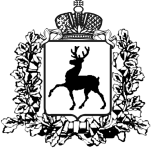 ПОСТАНОВЛЕНИЕАДМИНИСТРАЦИИ ГОРОДА АРЗАМАСА___.___.______											_______О внесении изменений в муниципальную программу "Профилактика терроризма и экстремизма на территории городского округа город Арзамас Нижегородской области" утвержденную постановлением администрации города Арзамаса от 20.12.2017 №1935.В целях обеспечения эффективного использования бюджетных средств, в соответствии со статьей 179 Бюджетного Кодекса Российской Федерации,в соответствии с Постановлением Администрации г.Арзамаса от 07.07.2020 №799 "О продлении срока реализации муниципальных. программ города Арзамаса Нижегородской области",  Порядком разработки, реализации и оценки эффективности муниципальных программ города Арзамаса, утвержденным постановлением  администрации города Арзамаса от 04.04.2014 № 566 (с изменениями  от 20.07.2020 №839), Постановлением Администрации города Арзамаса от 08.06.2017 №780 "Об утверждении перечня муниципальных программ города Арзамаса на 2018-2020 годы::               1. Внести изменения в муниципальную программу "Профилактика терроризма и экстремизма на территории городского округа город Арзамас Нижегородской области", утвержденную постановлением администрации города Арзамаса от 20.12.2017 №1935 ( в редакции постановления администрации города Арзамаса от 23.07.2020 №887), изложив её в новой редакции согласно приложению к настоящему Постановлению.            2. Директору департамента финансов города Арзамаса (Бушуева И.В.) предусмотреть бюджетные ассигнования на 2021 год и на плановый период 2022-2023 годы на реализацию мероприятий муниципальной программы при формировании проекта бюджета городского округа город Арзамас.             3.Управление коммуникаций  администрации города Арзамаса (Бурцев Д.Ю.) обеспечить официальное опубликование настоящего постановления в средствах массовой информации.             4.Настоящее постановление вступает в силу с 01.01.2021 года.                5.Контроль за исполнением настоящего постановления оставляю за собой.Мэр города Арзамаса									А.А.ЩелоковПриложение                                                                               к постановлению администрации                                                                                   г. Арзамаса                                                             _______________  №_______ УтвержденаПостановлением Администрациигорода Арзамасаот 20.12.2017г. №1935МУНИЦИПАЛЬНАЯ ПРОГРАММА «Профилактика терроризма и экстремизма на территории городского округа город Арзамас Нижегородской области»(в новой редакции)2021 годПаспорт  муниципальной программы«Профилактика  терроризма на территории городского округа город Арзамас  Нижегородской области» 2. Текстовая часть муниципальной Программы2.1. Характеристика текущего состояния.В настоящее время Президентом Российской Федерации и Правительством Российской Федерации задача предотвращения террористических проявлений рассматривается в качестве приоритетной. По сведениям Национального антитеррористического комитета уровень террористической опасности продолжает оставаться высоким, сохраняется угроза совершения террористических актов на всей территории Российской Федерации. Остается значительным масштаб незаконного оборота оружия, боеприпасов и других средств совершения террора.Совершение террористических актов на ряде объектов, расположенных  на территории г. Арзамаса, в первую очередь на особо опасных и особой важности объектах, представляет собой угрозу для экономической и экологической безопасности городского округа.Высокая степень террористической опасности в г. Арзамаса определяется наличием объектов первоочередных террористических устремлений, а  также мест массового пребывания людей.Угроза совершения террористических актов на территории г. Арзамаса усиливается тем, что имеет развитую транспортную и коммуникационную системы. По данным ОМВД России по г. Арзамасу за последние годы на территории г. Арзамаса число зарегистрированных иностранных граждан постоянно увеличивается.Не смотря на принимаемые меры, продолжает остро стоять проблема обеспечения антитеррористической защищенности мест с массовым пребыванием людей и проведения массовых мероприятий. Наиболее проблемными остаются вопросы, связанные с выполнением антитеррористических мероприятий, направленных на обеспечение безопасности таких объектов, требующих вложения значительных финансовых средств.	Комплексное решение проблемы обеспечения террористической безопасности как на региональном уровне, так и на муниципальном возможно только программно-целевым методом. 	В городе Арзамасе разработана муниципальная программа«Защита населения и территорий от чрезвычайных ситуаций, обеспечение пожарной безопасности и безопасности людей на водных объектах городского округа город Арзамас», утверждённая постановлением администрации г. Арзамаса от 20.12.2017г. № 1935, задача 4 программы: «Повышение общего уровня общественной безопасности и безопасности среды обитания на территории города Арзамаса» предусматривает мероприятия по развитию правоохранительного сегмента АПК «Безопасный город».Однако данная программа с учетом небольшого срока ее реализации не может в полной мере решить все имеющиеся проблемы, в том числе проблему обеспечения безопасности объектов, в первую очередь  мест массового пребывания людей и проведения массовых мероприятий, поэтому  разработана программа настоящая программа «Профилактика  терроризма на территории городского округа город Арзамас  Нижегородской области» 2.2. Цель и задачи муниципальной программы.	Целью муниципальной программы является обеспечение реализации политики в области противодействия терроризму и  экстремизму  по  укреплению межнационального согласия, созданию условий  безопасности личности  и   общества   от   проявлений   терроризма   и экстремизма в городском округе город Арзамас.                   	Программа предусматривает решение следующих задач:1. Совершенствование  организационных  мер  по  повышению уровня межведомственного взаимодействия  по  профилактике терроризма  на территории городского округа города Арзамаса;2. Улучшение системы обеспечения  оптимального  применения комплекса    организационных, социально-политических, информационно-пропагандистских  мер   по   предупреждению распространения   в   обществе    экстремистских идей, направленных на нарушение     национального и межконфессионального      равновесия,      политического, экономического и социального  равенства  по  национальным признакам, профилактике межнациональных конфликтов на территории городского округа город Арзамас;3. Укрепление    технической    защищенности    мест с массовым пребыванием людей, расположенных на территории г. Арзамаса.4. Укрепление технической защищенности спортивных учреждений, расположенных на территории г. Арзамаса.5. Укрепление технической защищенности учреждений культуры, расположенных на территории г. Арзамаса.6.Укрепление технической защищенности  муниципальных образовательных организаций, расположенных на территории г. Арзамаса.По мере формирования системы мониторинга социально-экономической обстановки в  городском округе город Арзамас представляется возможным переход к решению задач по совершенствованию системы мер в области с общественными формированиями, молодежью, в области пропагандистской деятельности и работы  со средствами массовой информации за счет повышения организационно-методической основы и обеспечения их скоординированности.2.3. Сроки и этапы реализации муниципальной программы.Сроки реализации муниципальной программы 2018 – 2023 годы.В течение этого периода необходимо продолжить совершенствовать деятельность Администрации  города Арзамаса и институтов  гражданского  общества в целях достижения  согласованности действий  в сфере профилактики терроризма, ликвидации и минимизации его последствий.2.4. Управление муниципальной программой и механизм её реализацииТекущее управление реализацией муниципальной программы осуществляет департамент организационно-кадровой работы администрации города Арзамаса.Контроль за исполнением муниципальной программы осуществляет мэр города Арзамаса.В целях эффективной  реализации муниципальной программы разработчик-координатор:-обеспечивает координацию деятельности ответственных исполнителей программных мероприятий;- готовит предложения по уточнению объемов финансирования программных мероприятий при формировании городского бюджета  на очередной финансовый год, вносит изменения в муниципальную программу  при необходимости в установленном порядке;-осуществляет формирование отчетности по исполнению муниципальной программы по установленной форме, обеспечивает предоставление информации в департамент экономического развития  администрации города Арзамаса в установленный срок;- ежегодно проводит оценку эффективности реализации муниципальной программы.Соисполнители муниципальной программы  несут ответственность за своевременное и качественное выполнение мероприятий программы.Мониторинг реализации муниципальной программы в целом осуществляет департамент организационно-кадровой работы администрации города Арзамаса. В целях проведения оперативного мониторинга, оценивающего степень завершенности и достижения запланированных результатов мероприятий муниципальной программы, соисполнители  программы в срок до 10 июля текущего финансового года представляют в департамент организационно-кадровой работы информацию о ходе реализации мероприятий  муниципальной программы в рамках своей компетенции, департамент финансов города Арзамаса представляет в департамент организационно-кадровой работы информацию о финансировании  муниципальной программы за счет средств  местного бюджета. Департамент организационно-кадровой работы с учетом информации о ходе реализации муниципальной  мероприятий программы, о финансировании муниципальной программы, в срок до 20 июля  текущего финансового года готовит отчет по исполнению муниципальной программы, который предоставляется первому заместителю главы администрации города Арзамаса, курирующему соответствующий вопрос.В целях проведения программного мониторинга, оценивающего степень решения задач, достижения намеченной цели и влияния результатов муниципальной программы на социально-экономическую ситуацию в городе Арзамасе, соисполнители ежегодно в срок до 1 февраля года, следующего за отчетным, представляют в Департамент организационно-кадровой работы г. Арзамаса информацию о выполнении мероприятий муниципальной программы за отчетный год, Департамент финансов города Арзамаса представляет в департамент организационно-кадровой работы информацию о финансировании муниципальной программы за счет средств  местного бюджета за отчетный год. Департамент организационно-кадровой работы администрации города Арзамаса на основании информации о ходе реализации мероприятий муниципальной программы, о финансировании муниципальной программы за отчетный год проводит мониторинг реализации муниципальной программы, по результатам которого готовит годовой отчет по исполнению муниципальной программы и в срок до 1 марта, следующего за отчетным, направляет его в департамент экономического развития.2.5. Перечень программных мероприятий.Таблица 1. Перечень программных мероприятий 2.6. Индикаторы достижения цели и непосредственные результаты реализации муниципальной программы.Таблица 2. Сведения об индикаторах цели программыТаблица 3. Сведения о показателях непосредственных результатов реализации муниципальной программы2.7. Меры правового регулирования.Для достижения целей муниципальной программы принятие нормативных правовых актов не требуется.2.8.  Прогноз сводных показателей муниципальных заданий  по этапам реализации программы.В рамках данной муниципальной программы оказание муниципальных услуг физическим и юридическим лицам  не предусматривается.2.9. Обоснование объема финансовых ресурсов на реализацию муниципальной  программы.Таблица 4. Ресурсное обеспечение реализации муниципальной программы за счет средств бюджета города Арзамаса.Таблица 5. Прогнозная оценка расходов на реализацию муниципальной программы за счет всех источников.В ходе реализации  программы предусматривается  уточнение объемов финансирования различных источников при формировании местного бюджета на очередной финансовый год.2.10. Анализ рисков реализации муниципальной программы.При реализации муниципальной программы возможно возникновение следующих рисков, которые могут препятствовать достижению запланированных результатов:- риски, связанные с изменением законодательства;- риски, связанные с финансированием муниципальной программы в неполном объеме. В целях управления указанными рисками в ходе реализации муниципальной программы предусматриваются:- проведение мониторинга действующего законодательства;- своевременное внесение изменений в действующие муниципальные правовые акты городского округа город Арзамас.Обеспечение реализации муниципальной программыТаблица 6. Аналитическое распределение средств местного бюджета3.1.Оценка планируемой эффективности реализации программыОценка эффективности реализации программы производится с использованием показателей (индикаторов) выполнения программы, мониторинг и оценка степени достижения целевых значений которые позволяют проанализировать ход выполнения программы. Полное выполнение запланированных на период реализации программных мероприятий в установленные сроки будет соответствовать критерию социальной эффективности, учитывающему ожидаемый вклад реализации программы в повышение уровня защиты населения и территории от чрезвычайных ситуаций природного и техногенного характера в городском округе город Арзамас.Социальная эффективность реализации программы будет заключаться в улучшении качества работ по спасению и оказанию экстренной помощи людям и снижению количества погибших и травмированных на взрывах и  пожарах, более полному обеспечению безопасности жизнедеятельности населения.Экономическая эффективность реализации программы будет заключаться в снижении экономического ущерба от пожаров. Эффективность реализации Программы зависит от уровня финансирования мероприятий Программы, качества, своевременности и полноты их выполнения.Для эффективного контроля за осуществлением программных мероприятий необходимо отслеживать изменения показателей, сравнительный анализ которых дает оценку эффективности реализации программных мероприятий.Оценка эффективности реализации муниципальной программы будет проводиться  ежегодно в соответствии с методикой, утверждаемой администрацией города Арзамаса.Наименование муниципальной программыМуниципальная программа «Профилактика терроризма и экстремизма на территории городского округа город Арзамас Нижегородской области » (далее –муниципальная Программа).Муниципальная программа «Профилактика терроризма и экстремизма на территории городского округа город Арзамас Нижегородской области » (далее –муниципальная Программа).Муниципальная программа «Профилактика терроризма и экстремизма на территории городского округа город Арзамас Нижегородской области » (далее –муниципальная Программа).Муниципальная программа «Профилактика терроризма и экстремизма на территории городского округа город Арзамас Нижегородской области » (далее –муниципальная Программа).Муниципальная программа «Профилактика терроризма и экстремизма на территории городского округа город Арзамас Нижегородской области » (далее –муниципальная Программа).Муниципальная программа «Профилактика терроризма и экстремизма на территории городского округа город Арзамас Нижегородской области » (далее –муниципальная Программа).Муниципальная программа «Профилактика терроризма и экстремизма на территории городского округа город Арзамас Нижегородской области » (далее –муниципальная Программа).Муниципальная программа «Профилактика терроризма и экстремизма на территории городского округа город Арзамас Нижегородской области » (далее –муниципальная Программа).Основание для разработки муниципальной программы1. Федеральный закон от 6  марта  2006  года  №  35-ФЗ «О противодействии терроризму».                              
2. Указ Президента Российской Федерации от 15 февраля 2006 года № 116 "О мерах по противодействию терроризму".       
3. Федеральный закон от 06.10.2003 № 131-ФЗ «Об общих принципах организации местного самоуправления в Российской Федерации»,4. Комплексный план противодействия идеологии терроризма в Российской Федерации на 2019-2023 годы, утверждённый Президентом Российской Федерации 28 декабря  2018 г. № Пр-2665».5.Устав г.Арзамаса Нижегородской области.6. Перечень муниципальных программ города Арзамаса Нижегородской области, утвержденных постановлением администрации города Арзамаса от 08.06.2017г.№780 (с изменениями на 15 октября 2018года).1. Федеральный закон от 6  марта  2006  года  №  35-ФЗ «О противодействии терроризму».                              
2. Указ Президента Российской Федерации от 15 февраля 2006 года № 116 "О мерах по противодействию терроризму".       
3. Федеральный закон от 06.10.2003 № 131-ФЗ «Об общих принципах организации местного самоуправления в Российской Федерации»,4. Комплексный план противодействия идеологии терроризма в Российской Федерации на 2019-2023 годы, утверждённый Президентом Российской Федерации 28 декабря  2018 г. № Пр-2665».5.Устав г.Арзамаса Нижегородской области.6. Перечень муниципальных программ города Арзамаса Нижегородской области, утвержденных постановлением администрации города Арзамаса от 08.06.2017г.№780 (с изменениями на 15 октября 2018года).1. Федеральный закон от 6  марта  2006  года  №  35-ФЗ «О противодействии терроризму».                              
2. Указ Президента Российской Федерации от 15 февраля 2006 года № 116 "О мерах по противодействию терроризму".       
3. Федеральный закон от 06.10.2003 № 131-ФЗ «Об общих принципах организации местного самоуправления в Российской Федерации»,4. Комплексный план противодействия идеологии терроризма в Российской Федерации на 2019-2023 годы, утверждённый Президентом Российской Федерации 28 декабря  2018 г. № Пр-2665».5.Устав г.Арзамаса Нижегородской области.6. Перечень муниципальных программ города Арзамаса Нижегородской области, утвержденных постановлением администрации города Арзамаса от 08.06.2017г.№780 (с изменениями на 15 октября 2018года).1. Федеральный закон от 6  марта  2006  года  №  35-ФЗ «О противодействии терроризму».                              
2. Указ Президента Российской Федерации от 15 февраля 2006 года № 116 "О мерах по противодействию терроризму".       
3. Федеральный закон от 06.10.2003 № 131-ФЗ «Об общих принципах организации местного самоуправления в Российской Федерации»,4. Комплексный план противодействия идеологии терроризма в Российской Федерации на 2019-2023 годы, утверждённый Президентом Российской Федерации 28 декабря  2018 г. № Пр-2665».5.Устав г.Арзамаса Нижегородской области.6. Перечень муниципальных программ города Арзамаса Нижегородской области, утвержденных постановлением администрации города Арзамаса от 08.06.2017г.№780 (с изменениями на 15 октября 2018года).1. Федеральный закон от 6  марта  2006  года  №  35-ФЗ «О противодействии терроризму».                              
2. Указ Президента Российской Федерации от 15 февраля 2006 года № 116 "О мерах по противодействию терроризму".       
3. Федеральный закон от 06.10.2003 № 131-ФЗ «Об общих принципах организации местного самоуправления в Российской Федерации»,4. Комплексный план противодействия идеологии терроризма в Российской Федерации на 2019-2023 годы, утверждённый Президентом Российской Федерации 28 декабря  2018 г. № Пр-2665».5.Устав г.Арзамаса Нижегородской области.6. Перечень муниципальных программ города Арзамаса Нижегородской области, утвержденных постановлением администрации города Арзамаса от 08.06.2017г.№780 (с изменениями на 15 октября 2018года).1. Федеральный закон от 6  марта  2006  года  №  35-ФЗ «О противодействии терроризму».                              
2. Указ Президента Российской Федерации от 15 февраля 2006 года № 116 "О мерах по противодействию терроризму".       
3. Федеральный закон от 06.10.2003 № 131-ФЗ «Об общих принципах организации местного самоуправления в Российской Федерации»,4. Комплексный план противодействия идеологии терроризма в Российской Федерации на 2019-2023 годы, утверждённый Президентом Российской Федерации 28 декабря  2018 г. № Пр-2665».5.Устав г.Арзамаса Нижегородской области.6. Перечень муниципальных программ города Арзамаса Нижегородской области, утвержденных постановлением администрации города Арзамаса от 08.06.2017г.№780 (с изменениями на 15 октября 2018года).1. Федеральный закон от 6  марта  2006  года  №  35-ФЗ «О противодействии терроризму».                              
2. Указ Президента Российской Федерации от 15 февраля 2006 года № 116 "О мерах по противодействию терроризму".       
3. Федеральный закон от 06.10.2003 № 131-ФЗ «Об общих принципах организации местного самоуправления в Российской Федерации»,4. Комплексный план противодействия идеологии терроризма в Российской Федерации на 2019-2023 годы, утверждённый Президентом Российской Федерации 28 декабря  2018 г. № Пр-2665».5.Устав г.Арзамаса Нижегородской области.6. Перечень муниципальных программ города Арзамаса Нижегородской области, утвержденных постановлением администрации города Арзамаса от 08.06.2017г.№780 (с изменениями на 15 октября 2018года).1. Федеральный закон от 6  марта  2006  года  №  35-ФЗ «О противодействии терроризму».                              
2. Указ Президента Российской Федерации от 15 февраля 2006 года № 116 "О мерах по противодействию терроризму".       
3. Федеральный закон от 06.10.2003 № 131-ФЗ «Об общих принципах организации местного самоуправления в Российской Федерации»,4. Комплексный план противодействия идеологии терроризма в Российской Федерации на 2019-2023 годы, утверждённый Президентом Российской Федерации 28 декабря  2018 г. № Пр-2665».5.Устав г.Арзамаса Нижегородской области.6. Перечень муниципальных программ города Арзамаса Нижегородской области, утвержденных постановлением администрации города Арзамаса от 08.06.2017г.№780 (с изменениями на 15 октября 2018года).Муниципальный заказчик муниципальной программыАдминистрация  города Арзамаса Нижегородской областиАдминистрация  города Арзамаса Нижегородской областиАдминистрация  города Арзамаса Нижегородской областиАдминистрация  города Арзамаса Нижегородской областиАдминистрация  города Арзамаса Нижегородской областиАдминистрация  города Арзамаса Нижегородской областиАдминистрация  города Арзамаса Нижегородской областиАдминистрация  города Арзамаса Нижегородской областиРазработчик - координатор муниципальной программыДепартамент организационно-кадровой работы администрации г. АрзамасаДепартамент организационно-кадровой работы администрации г. АрзамасаДепартамент организационно-кадровой работы администрации г. АрзамасаДепартамент организационно-кадровой работы администрации г. АрзамасаДепартамент организационно-кадровой работы администрации г. АрзамасаДепартамент организационно-кадровой работы администрации г. АрзамасаДепартамент организационно-кадровой работы администрации г. АрзамасаДепартамент организационно-кадровой работы администрации г. АрзамасаСоисполнители муниципальной программы МКУ"Служба комплексного обслуживания г.Арзамаса";МКУ «Управление по делам гражданской обороны, чрезвычайным ситуациям и пожарной безопасности города Арзамаса» (далее МКУ «УГОЧС г. Арзамаса»);Департамент образования администрации г. Арзамаса;Департамент культуры  администрации г. Арзамаса;Департамент по физической культуре, спорту и молодёжной политике администрации  г. Арзамаса;Департамент ЖКХ, городской инфраструктуры и благоустройства администрации г.Арзамаса "Отделение в г. Арзамасе Управления федеральной службы безопасности  Российской Федерации по Нижегородской области(Отделение в г. Арзамасе УФСБ РФ по Нижегородской области (по согласованию);Отдел министерства внутренних дел России по  г. Арзамасу (Отдел МВД России по  г. Арзамасу)(по согласованию);Управление коммуникаций администрации города Арзамаса;Отдел надзорной деятельности и профилактической работы по г.Арзамас и Арзамасскому району (ОНД и ПР по г.Арзамас и Арзамасскому району);Межрайонный отдел вневедомственной охраны по городу Арзамасу - филиал федерального государственного казенного учреждения "Управление вневедомственной охраны Главного управления Министерства внутренних дел Российской Федерации по Нижегородской области"(МОВО по г. Арзамасу филиала ФГКУ УВО ВНГ России по Нижегородской области)МКУ"Служба комплексного обслуживания г.Арзамаса";МКУ «Управление по делам гражданской обороны, чрезвычайным ситуациям и пожарной безопасности города Арзамаса» (далее МКУ «УГОЧС г. Арзамаса»);Департамент образования администрации г. Арзамаса;Департамент культуры  администрации г. Арзамаса;Департамент по физической культуре, спорту и молодёжной политике администрации  г. Арзамаса;Департамент ЖКХ, городской инфраструктуры и благоустройства администрации г.Арзамаса "Отделение в г. Арзамасе Управления федеральной службы безопасности  Российской Федерации по Нижегородской области(Отделение в г. Арзамасе УФСБ РФ по Нижегородской области (по согласованию);Отдел министерства внутренних дел России по  г. Арзамасу (Отдел МВД России по  г. Арзамасу)(по согласованию);Управление коммуникаций администрации города Арзамаса;Отдел надзорной деятельности и профилактической работы по г.Арзамас и Арзамасскому району (ОНД и ПР по г.Арзамас и Арзамасскому району);Межрайонный отдел вневедомственной охраны по городу Арзамасу - филиал федерального государственного казенного учреждения "Управление вневедомственной охраны Главного управления Министерства внутренних дел Российской Федерации по Нижегородской области"(МОВО по г. Арзамасу филиала ФГКУ УВО ВНГ России по Нижегородской области)МКУ"Служба комплексного обслуживания г.Арзамаса";МКУ «Управление по делам гражданской обороны, чрезвычайным ситуациям и пожарной безопасности города Арзамаса» (далее МКУ «УГОЧС г. Арзамаса»);Департамент образования администрации г. Арзамаса;Департамент культуры  администрации г. Арзамаса;Департамент по физической культуре, спорту и молодёжной политике администрации  г. Арзамаса;Департамент ЖКХ, городской инфраструктуры и благоустройства администрации г.Арзамаса "Отделение в г. Арзамасе Управления федеральной службы безопасности  Российской Федерации по Нижегородской области(Отделение в г. Арзамасе УФСБ РФ по Нижегородской области (по согласованию);Отдел министерства внутренних дел России по  г. Арзамасу (Отдел МВД России по  г. Арзамасу)(по согласованию);Управление коммуникаций администрации города Арзамаса;Отдел надзорной деятельности и профилактической работы по г.Арзамас и Арзамасскому району (ОНД и ПР по г.Арзамас и Арзамасскому району);Межрайонный отдел вневедомственной охраны по городу Арзамасу - филиал федерального государственного казенного учреждения "Управление вневедомственной охраны Главного управления Министерства внутренних дел Российской Федерации по Нижегородской области"(МОВО по г. Арзамасу филиала ФГКУ УВО ВНГ России по Нижегородской области)МКУ"Служба комплексного обслуживания г.Арзамаса";МКУ «Управление по делам гражданской обороны, чрезвычайным ситуациям и пожарной безопасности города Арзамаса» (далее МКУ «УГОЧС г. Арзамаса»);Департамент образования администрации г. Арзамаса;Департамент культуры  администрации г. Арзамаса;Департамент по физической культуре, спорту и молодёжной политике администрации  г. Арзамаса;Департамент ЖКХ, городской инфраструктуры и благоустройства администрации г.Арзамаса "Отделение в г. Арзамасе Управления федеральной службы безопасности  Российской Федерации по Нижегородской области(Отделение в г. Арзамасе УФСБ РФ по Нижегородской области (по согласованию);Отдел министерства внутренних дел России по  г. Арзамасу (Отдел МВД России по  г. Арзамасу)(по согласованию);Управление коммуникаций администрации города Арзамаса;Отдел надзорной деятельности и профилактической работы по г.Арзамас и Арзамасскому району (ОНД и ПР по г.Арзамас и Арзамасскому району);Межрайонный отдел вневедомственной охраны по городу Арзамасу - филиал федерального государственного казенного учреждения "Управление вневедомственной охраны Главного управления Министерства внутренних дел Российской Федерации по Нижегородской области"(МОВО по г. Арзамасу филиала ФГКУ УВО ВНГ России по Нижегородской области)МКУ"Служба комплексного обслуживания г.Арзамаса";МКУ «Управление по делам гражданской обороны, чрезвычайным ситуациям и пожарной безопасности города Арзамаса» (далее МКУ «УГОЧС г. Арзамаса»);Департамент образования администрации г. Арзамаса;Департамент культуры  администрации г. Арзамаса;Департамент по физической культуре, спорту и молодёжной политике администрации  г. Арзамаса;Департамент ЖКХ, городской инфраструктуры и благоустройства администрации г.Арзамаса "Отделение в г. Арзамасе Управления федеральной службы безопасности  Российской Федерации по Нижегородской области(Отделение в г. Арзамасе УФСБ РФ по Нижегородской области (по согласованию);Отдел министерства внутренних дел России по  г. Арзамасу (Отдел МВД России по  г. Арзамасу)(по согласованию);Управление коммуникаций администрации города Арзамаса;Отдел надзорной деятельности и профилактической работы по г.Арзамас и Арзамасскому району (ОНД и ПР по г.Арзамас и Арзамасскому району);Межрайонный отдел вневедомственной охраны по городу Арзамасу - филиал федерального государственного казенного учреждения "Управление вневедомственной охраны Главного управления Министерства внутренних дел Российской Федерации по Нижегородской области"(МОВО по г. Арзамасу филиала ФГКУ УВО ВНГ России по Нижегородской области)МКУ"Служба комплексного обслуживания г.Арзамаса";МКУ «Управление по делам гражданской обороны, чрезвычайным ситуациям и пожарной безопасности города Арзамаса» (далее МКУ «УГОЧС г. Арзамаса»);Департамент образования администрации г. Арзамаса;Департамент культуры  администрации г. Арзамаса;Департамент по физической культуре, спорту и молодёжной политике администрации  г. Арзамаса;Департамент ЖКХ, городской инфраструктуры и благоустройства администрации г.Арзамаса "Отделение в г. Арзамасе Управления федеральной службы безопасности  Российской Федерации по Нижегородской области(Отделение в г. Арзамасе УФСБ РФ по Нижегородской области (по согласованию);Отдел министерства внутренних дел России по  г. Арзамасу (Отдел МВД России по  г. Арзамасу)(по согласованию);Управление коммуникаций администрации города Арзамаса;Отдел надзорной деятельности и профилактической работы по г.Арзамас и Арзамасскому району (ОНД и ПР по г.Арзамас и Арзамасскому району);Межрайонный отдел вневедомственной охраны по городу Арзамасу - филиал федерального государственного казенного учреждения "Управление вневедомственной охраны Главного управления Министерства внутренних дел Российской Федерации по Нижегородской области"(МОВО по г. Арзамасу филиала ФГКУ УВО ВНГ России по Нижегородской области)МКУ"Служба комплексного обслуживания г.Арзамаса";МКУ «Управление по делам гражданской обороны, чрезвычайным ситуациям и пожарной безопасности города Арзамаса» (далее МКУ «УГОЧС г. Арзамаса»);Департамент образования администрации г. Арзамаса;Департамент культуры  администрации г. Арзамаса;Департамент по физической культуре, спорту и молодёжной политике администрации  г. Арзамаса;Департамент ЖКХ, городской инфраструктуры и благоустройства администрации г.Арзамаса "Отделение в г. Арзамасе Управления федеральной службы безопасности  Российской Федерации по Нижегородской области(Отделение в г. Арзамасе УФСБ РФ по Нижегородской области (по согласованию);Отдел министерства внутренних дел России по  г. Арзамасу (Отдел МВД России по  г. Арзамасу)(по согласованию);Управление коммуникаций администрации города Арзамаса;Отдел надзорной деятельности и профилактической работы по г.Арзамас и Арзамасскому району (ОНД и ПР по г.Арзамас и Арзамасскому району);Межрайонный отдел вневедомственной охраны по городу Арзамасу - филиал федерального государственного казенного учреждения "Управление вневедомственной охраны Главного управления Министерства внутренних дел Российской Федерации по Нижегородской области"(МОВО по г. Арзамасу филиала ФГКУ УВО ВНГ России по Нижегородской области)МКУ"Служба комплексного обслуживания г.Арзамаса";МКУ «Управление по делам гражданской обороны, чрезвычайным ситуациям и пожарной безопасности города Арзамаса» (далее МКУ «УГОЧС г. Арзамаса»);Департамент образования администрации г. Арзамаса;Департамент культуры  администрации г. Арзамаса;Департамент по физической культуре, спорту и молодёжной политике администрации  г. Арзамаса;Департамент ЖКХ, городской инфраструктуры и благоустройства администрации г.Арзамаса "Отделение в г. Арзамасе Управления федеральной службы безопасности  Российской Федерации по Нижегородской области(Отделение в г. Арзамасе УФСБ РФ по Нижегородской области (по согласованию);Отдел министерства внутренних дел России по  г. Арзамасу (Отдел МВД России по  г. Арзамасу)(по согласованию);Управление коммуникаций администрации города Арзамаса;Отдел надзорной деятельности и профилактической работы по г.Арзамас и Арзамасскому району (ОНД и ПР по г.Арзамас и Арзамасскому району);Межрайонный отдел вневедомственной охраны по городу Арзамасу - филиал федерального государственного казенного учреждения "Управление вневедомственной охраны Главного управления Министерства внутренних дел Российской Федерации по Нижегородской области"(МОВО по г. Арзамасу филиала ФГКУ УВО ВНГ России по Нижегородской области)Цель муниципальной программыОбеспечение реализации политики в области противодействия терроризму и  экстремизму  по  укреплению межнационального согласия, созданию условий  безопасности личности  и   общества   от   проявлений   терроризма   и экстремизма в городском округе город Арзамас.Обеспечение реализации политики в области противодействия терроризму и  экстремизму  по  укреплению межнационального согласия, созданию условий  безопасности личности  и   общества   от   проявлений   терроризма   и экстремизма в городском округе город Арзамас.Обеспечение реализации политики в области противодействия терроризму и  экстремизму  по  укреплению межнационального согласия, созданию условий  безопасности личности  и   общества   от   проявлений   терроризма   и экстремизма в городском округе город Арзамас.Обеспечение реализации политики в области противодействия терроризму и  экстремизму  по  укреплению межнационального согласия, созданию условий  безопасности личности  и   общества   от   проявлений   терроризма   и экстремизма в городском округе город Арзамас.Обеспечение реализации политики в области противодействия терроризму и  экстремизму  по  укреплению межнационального согласия, созданию условий  безопасности личности  и   общества   от   проявлений   терроризма   и экстремизма в городском округе город Арзамас.Обеспечение реализации политики в области противодействия терроризму и  экстремизму  по  укреплению межнационального согласия, созданию условий  безопасности личности  и   общества   от   проявлений   терроризма   и экстремизма в городском округе город Арзамас.Обеспечение реализации политики в области противодействия терроризму и  экстремизму  по  укреплению межнационального согласия, созданию условий  безопасности личности  и   общества   от   проявлений   терроризма   и экстремизма в городском округе город Арзамас.Обеспечение реализации политики в области противодействия терроризму и  экстремизму  по  укреплению межнационального согласия, созданию условий  безопасности личности  и   общества   от   проявлений   терроризма   и экстремизма в городском округе город Арзамас.Задачи муниципальной программы1. Совершенствование  организационных  мер  по  повышению уровня межведомственного взаимодействия  по  профилактике терроризма и экстремизма на территории городского округа город Арзамас.2. Улучшение системы обеспечения  оптимального  применения комплекса    организационных, социально-политических, информационно-пропагандистских  мер   по   предупреждению распространения   в   обществе    экстремистских идей, направленных на нарушение     национального и межконфессионального      равновесия,      политического, экономического и социального  равенства  по  национальным признакам, профилактике межнациональных конфликтов на территории городского округа город Арзамас.3.Укрепление    технической    защищенности    мест с массовым пребыванием людей, расположенных на территории г. Арзамаса.4.Укрепление технической защищенности спортивных учреждений, расположенных на территории г. Арзамаса.5.Укрепление технической защищенности учреждений культуры, расположенных на территории г. Арзамаса.6. Укрепление технической защищенности  муниципальных образовательных организаций, расположенных на территории г. Арзамаса.1. Совершенствование  организационных  мер  по  повышению уровня межведомственного взаимодействия  по  профилактике терроризма и экстремизма на территории городского округа город Арзамас.2. Улучшение системы обеспечения  оптимального  применения комплекса    организационных, социально-политических, информационно-пропагандистских  мер   по   предупреждению распространения   в   обществе    экстремистских идей, направленных на нарушение     национального и межконфессионального      равновесия,      политического, экономического и социального  равенства  по  национальным признакам, профилактике межнациональных конфликтов на территории городского округа город Арзамас.3.Укрепление    технической    защищенности    мест с массовым пребыванием людей, расположенных на территории г. Арзамаса.4.Укрепление технической защищенности спортивных учреждений, расположенных на территории г. Арзамаса.5.Укрепление технической защищенности учреждений культуры, расположенных на территории г. Арзамаса.6. Укрепление технической защищенности  муниципальных образовательных организаций, расположенных на территории г. Арзамаса.1. Совершенствование  организационных  мер  по  повышению уровня межведомственного взаимодействия  по  профилактике терроризма и экстремизма на территории городского округа город Арзамас.2. Улучшение системы обеспечения  оптимального  применения комплекса    организационных, социально-политических, информационно-пропагандистских  мер   по   предупреждению распространения   в   обществе    экстремистских идей, направленных на нарушение     национального и межконфессионального      равновесия,      политического, экономического и социального  равенства  по  национальным признакам, профилактике межнациональных конфликтов на территории городского округа город Арзамас.3.Укрепление    технической    защищенности    мест с массовым пребыванием людей, расположенных на территории г. Арзамаса.4.Укрепление технической защищенности спортивных учреждений, расположенных на территории г. Арзамаса.5.Укрепление технической защищенности учреждений культуры, расположенных на территории г. Арзамаса.6. Укрепление технической защищенности  муниципальных образовательных организаций, расположенных на территории г. Арзамаса.1. Совершенствование  организационных  мер  по  повышению уровня межведомственного взаимодействия  по  профилактике терроризма и экстремизма на территории городского округа город Арзамас.2. Улучшение системы обеспечения  оптимального  применения комплекса    организационных, социально-политических, информационно-пропагандистских  мер   по   предупреждению распространения   в   обществе    экстремистских идей, направленных на нарушение     национального и межконфессионального      равновесия,      политического, экономического и социального  равенства  по  национальным признакам, профилактике межнациональных конфликтов на территории городского округа город Арзамас.3.Укрепление    технической    защищенности    мест с массовым пребыванием людей, расположенных на территории г. Арзамаса.4.Укрепление технической защищенности спортивных учреждений, расположенных на территории г. Арзамаса.5.Укрепление технической защищенности учреждений культуры, расположенных на территории г. Арзамаса.6. Укрепление технической защищенности  муниципальных образовательных организаций, расположенных на территории г. Арзамаса.1. Совершенствование  организационных  мер  по  повышению уровня межведомственного взаимодействия  по  профилактике терроризма и экстремизма на территории городского округа город Арзамас.2. Улучшение системы обеспечения  оптимального  применения комплекса    организационных, социально-политических, информационно-пропагандистских  мер   по   предупреждению распространения   в   обществе    экстремистских идей, направленных на нарушение     национального и межконфессионального      равновесия,      политического, экономического и социального  равенства  по  национальным признакам, профилактике межнациональных конфликтов на территории городского округа город Арзамас.3.Укрепление    технической    защищенности    мест с массовым пребыванием людей, расположенных на территории г. Арзамаса.4.Укрепление технической защищенности спортивных учреждений, расположенных на территории г. Арзамаса.5.Укрепление технической защищенности учреждений культуры, расположенных на территории г. Арзамаса.6. Укрепление технической защищенности  муниципальных образовательных организаций, расположенных на территории г. Арзамаса.1. Совершенствование  организационных  мер  по  повышению уровня межведомственного взаимодействия  по  профилактике терроризма и экстремизма на территории городского округа город Арзамас.2. Улучшение системы обеспечения  оптимального  применения комплекса    организационных, социально-политических, информационно-пропагандистских  мер   по   предупреждению распространения   в   обществе    экстремистских идей, направленных на нарушение     национального и межконфессионального      равновесия,      политического, экономического и социального  равенства  по  национальным признакам, профилактике межнациональных конфликтов на территории городского округа город Арзамас.3.Укрепление    технической    защищенности    мест с массовым пребыванием людей, расположенных на территории г. Арзамаса.4.Укрепление технической защищенности спортивных учреждений, расположенных на территории г. Арзамаса.5.Укрепление технической защищенности учреждений культуры, расположенных на территории г. Арзамаса.6. Укрепление технической защищенности  муниципальных образовательных организаций, расположенных на территории г. Арзамаса.1. Совершенствование  организационных  мер  по  повышению уровня межведомственного взаимодействия  по  профилактике терроризма и экстремизма на территории городского округа город Арзамас.2. Улучшение системы обеспечения  оптимального  применения комплекса    организационных, социально-политических, информационно-пропагандистских  мер   по   предупреждению распространения   в   обществе    экстремистских идей, направленных на нарушение     национального и межконфессионального      равновесия,      политического, экономического и социального  равенства  по  национальным признакам, профилактике межнациональных конфликтов на территории городского округа город Арзамас.3.Укрепление    технической    защищенности    мест с массовым пребыванием людей, расположенных на территории г. Арзамаса.4.Укрепление технической защищенности спортивных учреждений, расположенных на территории г. Арзамаса.5.Укрепление технической защищенности учреждений культуры, расположенных на территории г. Арзамаса.6. Укрепление технической защищенности  муниципальных образовательных организаций, расположенных на территории г. Арзамаса.1. Совершенствование  организационных  мер  по  повышению уровня межведомственного взаимодействия  по  профилактике терроризма и экстремизма на территории городского округа город Арзамас.2. Улучшение системы обеспечения  оптимального  применения комплекса    организационных, социально-политических, информационно-пропагандистских  мер   по   предупреждению распространения   в   обществе    экстремистских идей, направленных на нарушение     национального и межконфессионального      равновесия,      политического, экономического и социального  равенства  по  национальным признакам, профилактике межнациональных конфликтов на территории городского округа город Арзамас.3.Укрепление    технической    защищенности    мест с массовым пребыванием людей, расположенных на территории г. Арзамаса.4.Укрепление технической защищенности спортивных учреждений, расположенных на территории г. Арзамаса.5.Укрепление технической защищенности учреждений культуры, расположенных на территории г. Арзамаса.6. Укрепление технической защищенности  муниципальных образовательных организаций, расположенных на территории г. Арзамаса.Сроки и этапы реализации муниципальной программы                          2018 – 2023 годы.Муниципальная программа реализуется в один этап.2018 – 2023 годы.Муниципальная программа реализуется в один этап.2018 – 2023 годы.Муниципальная программа реализуется в один этап.2018 – 2023 годы.Муниципальная программа реализуется в один этап.2018 – 2023 годы.Муниципальная программа реализуется в один этап.2018 – 2023 годы.Муниципальная программа реализуется в один этап.2018 – 2023 годы.Муниципальная программа реализуется в один этап.2018 – 2023 годы.Муниципальная программа реализуется в один этап.Объёмы  бюджетных  ассигнований муниципальной  программы  за  счет  средств  бюджета города АрзамасаОбъёмы и источники финансирования муниципальной программыТыс.руб.Тыс.руб.Тыс.руб.Тыс.руб.Тыс.руб.Тыс.руб.Тыс.руб.Тыс.руб.Наименование соисполнителяИсточники финансированияГодыВсего за период реализации ПрограммыВсего за период реализации ПрограммыВсего за период реализации ПрограммыВсего за период реализации ПрограммыВсего за период реализации ПрограммыВсего за период реализации ПрограммыНаименование соисполнителяИсточники финансирования201820192020202120222023МКУ «УГОЧС г. Арзамаса»Всего, в т.ч.:0,00300,01000,01550,01600,02000,06450,0МКУ «УГОЧС г. Арзамаса»Местный бюджет, в т.ч.0,00300,01000,01550,01600,02000,06450,0МКУ «УГОЧС г. Арзамаса»Капвложения-------МКУ «УГОЧС г. Арзамаса»Прочие расходы0,00300,01000,01550,01600,02000,06450,0МКУ «УГОЧС г. Арзамаса»Областной бюджет, в т.ч.-------МКУ «УГОЧС г. Арзамаса»Капвложения-------МКУ «УГОЧС г. Арзамаса»Прочие расходы-------МКУ «УГОЧС г. Арзамаса»Федеральный бюджет, в т.ч.-------МКУ «УГОЧС г. Арзамаса»Капвложения-------МКУ «УГОЧС г. Арзамаса»Прочие расходы-------МКУ «УГОЧС г. Арзамаса»Прочие источники, в т.ч.-------МКУ «УГОЧС г. Арзамаса»Капвложения-------МКУ «УГОЧС г. Арзамаса»Прочие расходы-------МКУ"Служба комплексного обслуживания г. АрзамасаВсего, в т.ч.:0,000,00100,000,000,000,00100,0МКУ"Служба комплексного обслуживания г. АрзамасаМестный бюджет, в т.ч.0,000,00100,000,000,000,00100,0МКУ"Служба комплексного обслуживания г. АрзамасаКапвложения-------МКУ"Служба комплексного обслуживания г. АрзамасаПрочие расходы0,000,00100,000,000,000,00100,0МКУ"Служба комплексного обслуживания г. АрзамасаОбластной бюджет, в т.ч.-------МКУ"Служба комплексного обслуживания г. АрзамасаКапвложения-------МКУ"Служба комплексного обслуживания г. АрзамасаПрочие расходы-------МКУ"Служба комплексного обслуживания г. АрзамасаФедеральный бюджет, в т.ч.-------МКУ"Служба комплексного обслуживания г. АрзамасаКапвложения-------МКУ"Служба комплексного обслуживания г. АрзамасаПрочие расходы-------МКУ"Служба комплексного обслуживания г. АрзамасаПрочие источники, в т.ч.-------МКУ"Служба комплексного обслуживания г. АрзамасаКапвложения-------МКУ"Служба комплексного обслуживания г. АрзамасаПрочие расходы-------Департамент по физической культуре, спорту и молодёжной политике администрации г. АрзамасаВсего, в т.ч.:0,0000,000,005358,02541,01257,09156,0Департамент по физической культуре, спорту и молодёжной политике администрации г. АрзамасаМестный бюджет, в т.ч.0,0000,000,005358,02541,01257,09156,0Департамент по физической культуре, спорту и молодёжной политике администрации г. АрзамасаКапвложения-------Департамент по физической культуре, спорту и молодёжной политике администрации г. АрзамасаПрочие расходы0,0000,000,005358,02541,01257,09156,0Департамент по физической культуре, спорту и молодёжной политике администрации г. АрзамасаОбластной бюджет, в т.ч.-------Департамент по физической культуре, спорту и молодёжной политике администрации г. АрзамасаКапвложения-------Департамент по физической культуре, спорту и молодёжной политике администрации г. АрзамасаПрочие расходы-------Департамент по физической культуре, спорту и молодёжной политике администрации г. АрзамасаФедеральный бюджет, в т.ч.-------Департамент по физической культуре, спорту и молодёжной политике администрации г. АрзамасаКапвложения-------Департамент по физической культуре, спорту и молодёжной политике администрации г. АрзамасаПрочие расходы-------Департамент по физической культуре, спорту и молодёжной политике администрации г. АрзамасаПрочие источники, в т.ч.-------Департамент по физической культуре, спорту и молодёжной политике администрации г. АрзамасаКапвложения-------Департамент по физической культуре, спорту и молодёжной политике администрации г. АрзамасаПрочие расходы-------Департамент  культуры  администрации г. АрзамасаВсего, в т.ч.:0,0000,000,001716,31143,01540,04399,30Департамент  культуры  администрации г. АрзамасаМестный бюджет, в т.ч.0,0000,000,001716,31143,01540,04399,30Департамент  культуры  администрации г. АрзамасаКапвложения-------Департамент  культуры  администрации г. АрзамасаПрочие расходы0,0000,000,001716,31143,01540,04399,30Департамент  культуры  администрации г. АрзамасаОбластной бюджет, в т.ч.-------Департамент  культуры  администрации г. АрзамасаКапвложения-------Департамент  культуры  администрации г. АрзамасаПрочие расходы-------Департамент  культуры  администрации г. АрзамасаФедеральный бюджет, в т.ч.-------Департамент  культуры  администрации г. АрзамасаКапвложения-------Департамент  культуры  администрации г. АрзамасаПрочие расходы-------Департамент  культуры  администрации г. АрзамасаПрочие источники, в т.ч.-------Департамент  культуры  администрации г. АрзамасаКапвложения-------Департамент  культуры  администрации г. АрзамасаПрочие расходы-------Департамент образования администрации г. АрзамасаВсего, в т.ч.:0,0000,00,0010706,48578,87425,026710,20Департамент образования администрации г. АрзамасаМестный бюджет, в т.ч.0,0000,00,0010706,48578,87425,026710,20Департамент образования администрации г. АрзамасаКапвложения-------Департамент образования администрации г. АрзамасаПрочие расходы0,0000,00,0010706,48578,87425,026710,20Департамент образования администрации г. АрзамасаОбластной бюджет, в т.ч.-------Департамент образования администрации г. АрзамасаКапвложения-------Департамент образования администрации г. АрзамасаПрочие расходы-------Департамент образования администрации г. АрзамасаФедеральный бюджет, в т.ч.-------Департамент образования администрации г. АрзамасаКапвложения-------Департамент образования администрации г. АрзамасаПрочие расходы-------Департамент образования администрации г. АрзамасаПрочие источники, в т.ч.-------Департамент образования администрации г. АрзамасаКапвложения-------Департамент образования администрации г. АрзамасаПрочие расходы-------Департамент ЖКХ, городской инфраструктуры и благоустройства администрации г.Арзамаса "Всего, в т.ч.:0,000,000,000,000,000,00Департамент ЖКХ, городской инфраструктуры и благоустройства администрации г.Арзамаса "Местный бюджет, в т.ч.0,000,000,000,000,000,00Департамент ЖКХ, городской инфраструктуры и благоустройства администрации г.Арзамаса "Капвложения-------Департамент ЖКХ, городской инфраструктуры и благоустройства администрации г.Арзамаса "Прочие расходы0,000,000,000,000,000,00Департамент ЖКХ, городской инфраструктуры и благоустройства администрации г.Арзамаса "Областной бюджет, в т.ч.-------Департамент ЖКХ, городской инфраструктуры и благоустройства администрации г.Арзамаса "Капвложения-------Департамент ЖКХ, городской инфраструктуры и благоустройства администрации г.Арзамаса "Прочие расходы-------Департамент ЖКХ, городской инфраструктуры и благоустройства администрации г.Арзамаса "Федеральный бюджет, в т.ч.-------Департамент ЖКХ, городской инфраструктуры и благоустройства администрации г.Арзамаса "Капвложения-------Департамент ЖКХ, городской инфраструктуры и благоустройства администрации г.Арзамаса "Прочие расходы-------Департамент ЖКХ, городской инфраструктуры и благоустройства администрации г.Арзамаса "Прочие источники, в т.ч.-------Департамент ЖКХ, городской инфраструктуры и благоустройства администрации г.Арзамаса "Капвложения-------Департамент ЖКХ, городской инфраструктуры и благоустройства администрации г.Арзамаса "Прочие расходы-------Департамент ЖКХ, городской инфраструктуры и благоустройства администрации г.Арзамаса "Всего, в т.ч.:-------Итого по  муниципальной программе:Всего, в т.ч.:0,00300,01100,019330,713862,812222,046815,5Итого по  муниципальной программе:Местный бюджет, в т.ч.0,00300,01100,019330,713862,812222,046815,5Итого по  муниципальной программе:Капвложения-------Итого по  муниципальной программе:Прочие расходы0,00300,01100,019330,713862,812222,046815,5Итого по  муниципальной программе:Областной бюджет, в т.ч.-------Итого по  муниципальной программе:Капвложения-------Итого по  муниципальной программе:Прочие расходы-------Итого по  муниципальной программе:Федеральный бюджет, в т.ч.-------Итого по  муниципальной программе:Капвложения-------Итого по  муниципальной программе:Прочие расходы-------Итого по  муниципальной программе:Прочие источники, в т.ч.-------Итого по  муниципальной программе:Капвложения-------Итого по  муниципальной программе:Прочие расходы-------Индикаторы  достижения цели  муниципальной программы Удельный вес объектов уязвимой инфраструктуры, защищенных в соответствии с установленными требованиями безопасности, по отношению к общему числу объектов, подлежащих такой защите – 95%,Увеличение количества информационных материалов, программ в средствах массовой информации, освещающих вопросы противодействия терроризму и экстремизму – на 30% в сравнении с 2017 годом.Удельный вес объектов уязвимой инфраструктуры, защищенных в соответствии с установленными требованиями безопасности, по отношению к общему числу объектов, подлежащих такой защите – 95%,Увеличение количества информационных материалов, программ в средствах массовой информации, освещающих вопросы противодействия терроризму и экстремизму – на 30% в сравнении с 2017 годом.Удельный вес объектов уязвимой инфраструктуры, защищенных в соответствии с установленными требованиями безопасности, по отношению к общему числу объектов, подлежащих такой защите – 95%,Увеличение количества информационных материалов, программ в средствах массовой информации, освещающих вопросы противодействия терроризму и экстремизму – на 30% в сравнении с 2017 годом.Удельный вес объектов уязвимой инфраструктуры, защищенных в соответствии с установленными требованиями безопасности, по отношению к общему числу объектов, подлежащих такой защите – 95%,Увеличение количества информационных материалов, программ в средствах массовой информации, освещающих вопросы противодействия терроризму и экстремизму – на 30% в сравнении с 2017 годом.Удельный вес объектов уязвимой инфраструктуры, защищенных в соответствии с установленными требованиями безопасности, по отношению к общему числу объектов, подлежащих такой защите – 95%,Увеличение количества информационных материалов, программ в средствах массовой информации, освещающих вопросы противодействия терроризму и экстремизму – на 30% в сравнении с 2017 годом.Удельный вес объектов уязвимой инфраструктуры, защищенных в соответствии с установленными требованиями безопасности, по отношению к общему числу объектов, подлежащих такой защите – 95%,Увеличение количества информационных материалов, программ в средствах массовой информации, освещающих вопросы противодействия терроризму и экстремизму – на 30% в сравнении с 2017 годом.Удельный вес объектов уязвимой инфраструктуры, защищенных в соответствии с установленными требованиями безопасности, по отношению к общему числу объектов, подлежащих такой защите – 95%,Увеличение количества информационных материалов, программ в средствах массовой информации, освещающих вопросы противодействия терроризму и экстремизму – на 30% в сравнении с 2017 годом.Удельный вес объектов уязвимой инфраструктуры, защищенных в соответствии с установленными требованиями безопасности, по отношению к общему числу объектов, подлежащих такой защите – 95%,Увеличение количества информационных материалов, программ в средствах массовой информации, освещающих вопросы противодействия терроризму и экстремизму – на 30% в сравнении с 2017 годом.Управление муниципальной программой и механизм её реализацииТекущее управление муниципальной программой осуществляет департамент организационно-кадровой работы администрации города Арзамаса.Контроль за исполнением муниципальной программы осуществляет первый заместитель главы администрации города Арзамаса.Мониторинг реализации муниципальной программы и оценку эффективности её реализации осуществляет департамент организационно – кадровой работы совместно с соисполнителями в порядке и сроки, устанавливаемые нормативными правовыми актами администрации города Арзамаса. Текущее управление муниципальной программой осуществляет департамент организационно-кадровой работы администрации города Арзамаса.Контроль за исполнением муниципальной программы осуществляет первый заместитель главы администрации города Арзамаса.Мониторинг реализации муниципальной программы и оценку эффективности её реализации осуществляет департамент организационно – кадровой работы совместно с соисполнителями в порядке и сроки, устанавливаемые нормативными правовыми актами администрации города Арзамаса. Текущее управление муниципальной программой осуществляет департамент организационно-кадровой работы администрации города Арзамаса.Контроль за исполнением муниципальной программы осуществляет первый заместитель главы администрации города Арзамаса.Мониторинг реализации муниципальной программы и оценку эффективности её реализации осуществляет департамент организационно – кадровой работы совместно с соисполнителями в порядке и сроки, устанавливаемые нормативными правовыми актами администрации города Арзамаса. Текущее управление муниципальной программой осуществляет департамент организационно-кадровой работы администрации города Арзамаса.Контроль за исполнением муниципальной программы осуществляет первый заместитель главы администрации города Арзамаса.Мониторинг реализации муниципальной программы и оценку эффективности её реализации осуществляет департамент организационно – кадровой работы совместно с соисполнителями в порядке и сроки, устанавливаемые нормативными правовыми актами администрации города Арзамаса. Текущее управление муниципальной программой осуществляет департамент организационно-кадровой работы администрации города Арзамаса.Контроль за исполнением муниципальной программы осуществляет первый заместитель главы администрации города Арзамаса.Мониторинг реализации муниципальной программы и оценку эффективности её реализации осуществляет департамент организационно – кадровой работы совместно с соисполнителями в порядке и сроки, устанавливаемые нормативными правовыми актами администрации города Арзамаса. Текущее управление муниципальной программой осуществляет департамент организационно-кадровой работы администрации города Арзамаса.Контроль за исполнением муниципальной программы осуществляет первый заместитель главы администрации города Арзамаса.Мониторинг реализации муниципальной программы и оценку эффективности её реализации осуществляет департамент организационно – кадровой работы совместно с соисполнителями в порядке и сроки, устанавливаемые нормативными правовыми актами администрации города Арзамаса. Текущее управление муниципальной программой осуществляет департамент организационно-кадровой работы администрации города Арзамаса.Контроль за исполнением муниципальной программы осуществляет первый заместитель главы администрации города Арзамаса.Мониторинг реализации муниципальной программы и оценку эффективности её реализации осуществляет департамент организационно – кадровой работы совместно с соисполнителями в порядке и сроки, устанавливаемые нормативными правовыми актами администрации города Арзамаса. Текущее управление муниципальной программой осуществляет департамент организационно-кадровой работы администрации города Арзамаса.Контроль за исполнением муниципальной программы осуществляет первый заместитель главы администрации города Арзамаса.Мониторинг реализации муниципальной программы и оценку эффективности её реализации осуществляет департамент организационно – кадровой работы совместно с соисполнителями в порядке и сроки, устанавливаемые нормативными правовыми актами администрации города Арзамаса. Наименование мероприятийКатегория расходов (капвложения и прочие расходы)Сроки выполненияСоисполнители мероприятийПотребность в финансовых ресурсах по годам реализации Программы, тыс.руб.Потребность в финансовых ресурсах по годам реализации Программы, тыс.руб.Потребность в финансовых ресурсах по годам реализации Программы, тыс.руб.Потребность в финансовых ресурсах по годам реализации Программы, тыс.руб.Потребность в финансовых ресурсах по годам реализации Программы, тыс.руб.Потребность в финансовых ресурсах по годам реализации Программы, тыс.руб.Потребность в финансовых ресурсах по годам реализации Программы, тыс.руб.Потребность в финансовых ресурсах по годам реализации Программы, тыс.руб.Потребность в финансовых ресурсах по годам реализации Программы, тыс.руб.Наименование мероприятийКатегория расходов (капвложения и прочие расходы)Сроки выполненияСоисполнители мероприятийИсточники средств20182019202020212022202220232023ВсегоМуниципальная программа «Профилактика терроризма  и экстремизма на территории городского округа город Арзамас Нижегородской области»Муниципальная программа «Профилактика терроризма  и экстремизма на территории городского округа город Арзамас Нижегородской области»Муниципальная программа «Профилактика терроризма  и экстремизма на территории городского округа город Арзамас Нижегородской области»Муниципальная программа «Профилактика терроризма  и экстремизма на территории городского округа город Арзамас Нижегородской области»Всего0,00300,01100,019330,7013862,8013862,8012222,012222,046815,5Муниципальная программа «Профилактика терроризма  и экстремизма на территории городского округа город Арзамас Нижегородской области»Муниципальная программа «Профилактика терроризма  и экстремизма на территории городского округа город Арзамас Нижегородской области»Муниципальная программа «Профилактика терроризма  и экстремизма на территории городского округа город Арзамас Нижегородской области»Муниципальная программа «Профилактика терроризма  и экстремизма на территории городского округа город Арзамас Нижегородской области»Местный бюджет0,00300,01100,019330,7013862,8013862,8012222,012222,046815,5Муниципальная программа «Профилактика терроризма  и экстремизма на территории городского округа город Арзамас Нижегородской области»Муниципальная программа «Профилактика терроризма  и экстремизма на территории городского округа город Арзамас Нижегородской области»Муниципальная программа «Профилактика терроризма  и экстремизма на территории городского округа город Арзамас Нижегородской области»Муниципальная программа «Профилактика терроризма  и экстремизма на территории городского округа город Арзамас Нижегородской области»Областной бюджет-------Муниципальная программа «Профилактика терроризма  и экстремизма на территории городского округа город Арзамас Нижегородской области»Муниципальная программа «Профилактика терроризма  и экстремизма на территории городского округа город Арзамас Нижегородской области»Муниципальная программа «Профилактика терроризма  и экстремизма на территории городского округа город Арзамас Нижегородской области»Муниципальная программа «Профилактика терроризма  и экстремизма на территории городского округа город Арзамас Нижегородской области»Федеральный бюджет-------Муниципальная программа «Профилактика терроризма  и экстремизма на территории городского округа город Арзамас Нижегородской области»Муниципальная программа «Профилактика терроризма  и экстремизма на территории городского округа город Арзамас Нижегородской области»Муниципальная программа «Профилактика терроризма  и экстремизма на территории городского округа город Арзамас Нижегородской области»Муниципальная программа «Профилактика терроризма  и экстремизма на территории городского округа город Арзамас Нижегородской области»Прочие источники-------Цель программы: Обеспечение  реализации  государственной  политики  в  области противодействия  терроризму  по  укреплению   межнационального согласия, созданию условий безопасности  личности  и  общества  от проявлений терроризма в городском округе город Арзамас.Цель программы: Обеспечение  реализации  государственной  политики  в  области противодействия  терроризму  по  укреплению   межнационального согласия, созданию условий безопасности  личности  и  общества  от проявлений терроризма в городском округе город Арзамас.Цель программы: Обеспечение  реализации  государственной  политики  в  области противодействия  терроризму  по  укреплению   межнационального согласия, созданию условий безопасности  личности  и  общества  от проявлений терроризма в городском округе город Арзамас.Цель программы: Обеспечение  реализации  государственной  политики  в  области противодействия  терроризму  по  укреплению   межнационального согласия, созданию условий безопасности  личности  и  общества  от проявлений терроризма в городском округе город Арзамас.Всего0,00300,01100,019330,7013862,8013862,8012222,012222,046815,5Цель программы: Обеспечение  реализации  государственной  политики  в  области противодействия  терроризму  по  укреплению   межнационального согласия, созданию условий безопасности  личности  и  общества  от проявлений терроризма в городском округе город Арзамас.Цель программы: Обеспечение  реализации  государственной  политики  в  области противодействия  терроризму  по  укреплению   межнационального согласия, созданию условий безопасности  личности  и  общества  от проявлений терроризма в городском округе город Арзамас.Цель программы: Обеспечение  реализации  государственной  политики  в  области противодействия  терроризму  по  укреплению   межнационального согласия, созданию условий безопасности  личности  и  общества  от проявлений терроризма в городском округе город Арзамас.Цель программы: Обеспечение  реализации  государственной  политики  в  области противодействия  терроризму  по  укреплению   межнационального согласия, созданию условий безопасности  личности  и  общества  от проявлений терроризма в городском округе город Арзамас.Местный бюджет0,00300,01100,019330,7013862,8013862,8012222,012222,046815,5Цель программы: Обеспечение  реализации  государственной  политики  в  области противодействия  терроризму  по  укреплению   межнационального согласия, созданию условий безопасности  личности  и  общества  от проявлений терроризма в городском округе город Арзамас.Цель программы: Обеспечение  реализации  государственной  политики  в  области противодействия  терроризму  по  укреплению   межнационального согласия, созданию условий безопасности  личности  и  общества  от проявлений терроризма в городском округе город Арзамас.Цель программы: Обеспечение  реализации  государственной  политики  в  области противодействия  терроризму  по  укреплению   межнационального согласия, созданию условий безопасности  личности  и  общества  от проявлений терроризма в городском округе город Арзамас.Цель программы: Обеспечение  реализации  государственной  политики  в  области противодействия  терроризму  по  укреплению   межнационального согласия, созданию условий безопасности  личности  и  общества  от проявлений терроризма в городском округе город Арзамас.Областной бюджет-------Цель программы: Обеспечение  реализации  государственной  политики  в  области противодействия  терроризму  по  укреплению   межнационального согласия, созданию условий безопасности  личности  и  общества  от проявлений терроризма в городском округе город Арзамас.Цель программы: Обеспечение  реализации  государственной  политики  в  области противодействия  терроризму  по  укреплению   межнационального согласия, созданию условий безопасности  личности  и  общества  от проявлений терроризма в городском округе город Арзамас.Цель программы: Обеспечение  реализации  государственной  политики  в  области противодействия  терроризму  по  укреплению   межнационального согласия, созданию условий безопасности  личности  и  общества  от проявлений терроризма в городском округе город Арзамас.Цель программы: Обеспечение  реализации  государственной  политики  в  области противодействия  терроризму  по  укреплению   межнационального согласия, созданию условий безопасности  личности  и  общества  от проявлений терроризма в городском округе город Арзамас.Федеральный бюджет-------Цель программы: Обеспечение  реализации  государственной  политики  в  области противодействия  терроризму  по  укреплению   межнационального согласия, созданию условий безопасности  личности  и  общества  от проявлений терроризма в городском округе город Арзамас.Цель программы: Обеспечение  реализации  государственной  политики  в  области противодействия  терроризму  по  укреплению   межнационального согласия, созданию условий безопасности  личности  и  общества  от проявлений терроризма в городском округе город Арзамас.Цель программы: Обеспечение  реализации  государственной  политики  в  области противодействия  терроризму  по  укреплению   межнационального согласия, созданию условий безопасности  личности  и  общества  от проявлений терроризма в городском округе город Арзамас.Цель программы: Обеспечение  реализации  государственной  политики  в  области противодействия  терроризму  по  укреплению   межнационального согласия, созданию условий безопасности  личности  и  общества  от проявлений терроризма в городском округе город Арзамас.Прочие источники-------Задача 1 программы:  Совершенствование  организационных  мер  по  повышению уровня межведомственного взаимодействия  по  профилактике терроризма и экстремизма на территории городского округа город Арзамас.Задача 1 программы:  Совершенствование  организационных  мер  по  повышению уровня межведомственного взаимодействия  по  профилактике терроризма и экстремизма на территории городского округа город Арзамас.Задача 1 программы:  Совершенствование  организационных  мер  по  повышению уровня межведомственного взаимодействия  по  профилактике терроризма и экстремизма на территории городского округа город Арзамас.Задача 1 программы:  Совершенствование  организационных  мер  по  повышению уровня межведомственного взаимодействия  по  профилактике терроризма и экстремизма на территории городского округа город Арзамас.Всего0,00,00,00,00,00,00,00,00,0Задача 1 программы:  Совершенствование  организационных  мер  по  повышению уровня межведомственного взаимодействия  по  профилактике терроризма и экстремизма на территории городского округа город Арзамас.Задача 1 программы:  Совершенствование  организационных  мер  по  повышению уровня межведомственного взаимодействия  по  профилактике терроризма и экстремизма на территории городского округа город Арзамас.Задача 1 программы:  Совершенствование  организационных  мер  по  повышению уровня межведомственного взаимодействия  по  профилактике терроризма и экстремизма на территории городского округа город Арзамас.Задача 1 программы:  Совершенствование  организационных  мер  по  повышению уровня межведомственного взаимодействия  по  профилактике терроризма и экстремизма на территории городского округа город Арзамас.Местный бюджет0,00,00,00,00,00,00,00,00,0Задача 1 программы:  Совершенствование  организационных  мер  по  повышению уровня межведомственного взаимодействия  по  профилактике терроризма и экстремизма на территории городского округа город Арзамас.Задача 1 программы:  Совершенствование  организационных  мер  по  повышению уровня межведомственного взаимодействия  по  профилактике терроризма и экстремизма на территории городского округа город Арзамас.Задача 1 программы:  Совершенствование  организационных  мер  по  повышению уровня межведомственного взаимодействия  по  профилактике терроризма и экстремизма на территории городского округа город Арзамас.Задача 1 программы:  Совершенствование  организационных  мер  по  повышению уровня межведомственного взаимодействия  по  профилактике терроризма и экстремизма на территории городского округа город Арзамас.Областной бюджет-------Задача 1 программы:  Совершенствование  организационных  мер  по  повышению уровня межведомственного взаимодействия  по  профилактике терроризма и экстремизма на территории городского округа город Арзамас.Задача 1 программы:  Совершенствование  организационных  мер  по  повышению уровня межведомственного взаимодействия  по  профилактике терроризма и экстремизма на территории городского округа город Арзамас.Задача 1 программы:  Совершенствование  организационных  мер  по  повышению уровня межведомственного взаимодействия  по  профилактике терроризма и экстремизма на территории городского округа город Арзамас.Задача 1 программы:  Совершенствование  организационных  мер  по  повышению уровня межведомственного взаимодействия  по  профилактике терроризма и экстремизма на территории городского округа город Арзамас.Федеральный бюджет-------Задача 1 программы:  Совершенствование  организационных  мер  по  повышению уровня межведомственного взаимодействия  по  профилактике терроризма и экстремизма на территории городского округа город Арзамас.Задача 1 программы:  Совершенствование  организационных  мер  по  повышению уровня межведомственного взаимодействия  по  профилактике терроризма и экстремизма на территории городского округа город Арзамас.Задача 1 программы:  Совершенствование  организационных  мер  по  повышению уровня межведомственного взаимодействия  по  профилактике терроризма и экстремизма на территории городского округа город Арзамас.Задача 1 программы:  Совершенствование  организационных  мер  по  повышению уровня межведомственного взаимодействия  по  профилактике терроризма и экстремизма на территории городского округа город Арзамас.Прочие источники-------1.1.Проведение    межведомственных проверок    потенциальных объектов террористических устремлений, расположенных на территории  городского округа город Арзамас, на     предмет выполнения   федерального законодательства.2021-2023 г.г.МКУ «УГОЧС г. Арзамаса»,Отделение в г. Арзамасе УФСБ РФ по Нижегородской области(по согласованию);ОМВД России по г. Арзамасу (по согласованию);ОНД и ПР по г. Арзамас и Арзамасскому району;МОВО по г. Арзамасу филиала ФГКУ УВО ВНГ России по Нижегородской области (по согласованию)Всего0,00,00,00,00,00,00,00,00,01.1.Проведение    межведомственных проверок    потенциальных объектов террористических устремлений, расположенных на территории  городского округа город Арзамас, на     предмет выполнения   федерального законодательства.2021-2023 г.г.МКУ «УГОЧС г. Арзамаса»,Отделение в г. Арзамасе УФСБ РФ по Нижегородской области(по согласованию);ОМВД России по г. Арзамасу (по согласованию);ОНД и ПР по г. Арзамас и Арзамасскому району;МОВО по г. Арзамасу филиала ФГКУ УВО ВНГ России по Нижегородской области (по согласованию)Местный бюджет0,00,00,00,00,00,00,00,00,01.1.Проведение    межведомственных проверок    потенциальных объектов террористических устремлений, расположенных на территории  городского округа город Арзамас, на     предмет выполнения   федерального законодательства.2021-2023 г.г.МКУ «УГОЧС г. Арзамаса»,Отделение в г. Арзамасе УФСБ РФ по Нижегородской области(по согласованию);ОМВД России по г. Арзамасу (по согласованию);ОНД и ПР по г. Арзамас и Арзамасскому району;МОВО по г. Арзамасу филиала ФГКУ УВО ВНГ России по Нижегородской области (по согласованию)Областной бюджет-------1.1.Проведение    межведомственных проверок    потенциальных объектов террористических устремлений, расположенных на территории  городского округа город Арзамас, на     предмет выполнения   федерального законодательства.2021-2023 г.г.МКУ «УГОЧС г. Арзамаса»,Отделение в г. Арзамасе УФСБ РФ по Нижегородской области(по согласованию);ОМВД России по г. Арзамасу (по согласованию);ОНД и ПР по г. Арзамас и Арзамасскому району;МОВО по г. Арзамасу филиала ФГКУ УВО ВНГ России по Нижегородской области (по согласованию)Федеральный бюджет-------1.1.Проведение    межведомственных проверок    потенциальных объектов террористических устремлений, расположенных на территории  городского округа город Арзамас, на     предмет выполнения   федерального законодательства.2021-2023 г.г.МКУ «УГОЧС г. Арзамаса»,Отделение в г. Арзамасе УФСБ РФ по Нижегородской области(по согласованию);ОМВД России по г. Арзамасу (по согласованию);ОНД и ПР по г. Арзамас и Арзамасскому району;МОВО по г. Арзамасу филиала ФГКУ УВО ВНГ России по Нижегородской области (по согласованию)Прочие источники-------1.2.  Организация проведения мероприятий, направленных на противодействие терроризму и экстремизму на территории г. Арзамаса2021-2023 г.г. МКУ «УГОЧС г. Арзамаса»;Управление коммуникацийадминистрации г. Арзамаса.;Отделение в г. Арзамасе УФСБ РФ по Нижегородской области(по согласованию);ОМВД России по г. Арзамасу(по согласованию).Всего0,00,00,00,00,00,00,00,00,01.2.  Организация проведения мероприятий, направленных на противодействие терроризму и экстремизму на территории г. Арзамаса2021-2023 г.г. МКУ «УГОЧС г. Арзамаса»;Управление коммуникацийадминистрации г. Арзамаса.;Отделение в г. Арзамасе УФСБ РФ по Нижегородской области(по согласованию);ОМВД России по г. Арзамасу(по согласованию).Местный бюджет0,00,00,00,00,00,00,00,00,01.2.  Организация проведения мероприятий, направленных на противодействие терроризму и экстремизму на территории г. Арзамаса2021-2023 г.г. МКУ «УГОЧС г. Арзамаса»;Управление коммуникацийадминистрации г. Арзамаса.;Отделение в г. Арзамасе УФСБ РФ по Нижегородской области(по согласованию);ОМВД России по г. Арзамасу(по согласованию).Областной бюджет---------1.2.  Организация проведения мероприятий, направленных на противодействие терроризму и экстремизму на территории г. Арзамаса2021-2023 г.г. МКУ «УГОЧС г. Арзамаса»;Управление коммуникацийадминистрации г. Арзамаса.;Отделение в г. Арзамасе УФСБ РФ по Нижегородской области(по согласованию);ОМВД России по г. Арзамасу(по согласованию).Федеральный бюджет---------1.2.  Организация проведения мероприятий, направленных на противодействие терроризму и экстремизму на территории г. Арзамаса2021-2023 г.г. МКУ «УГОЧС г. Арзамаса»;Управление коммуникацийадминистрации г. Арзамаса.;Отделение в г. Арзамасе УФСБ РФ по Нижегородской области(по согласованию);ОМВД России по г. Арзамасу(по согласованию).Прочие источники---------Задача 2 программы:   Улучшение системы обеспечения  оптимального  применения комплекса    организационных, социально-политических, информационно-пропагандистских  мер   по   предупреждению распространения   в   обществе    экстремистских идей, направленных на нарушение     национального и межконфессионального      равновесия,      политического, экономического и социального  равенства  по  национальным признакам, профилактике межнациональных конфликтов на территории городского округа город Арзамас.Задача 2 программы:   Улучшение системы обеспечения  оптимального  применения комплекса    организационных, социально-политических, информационно-пропагандистских  мер   по   предупреждению распространения   в   обществе    экстремистских идей, направленных на нарушение     национального и межконфессионального      равновесия,      политического, экономического и социального  равенства  по  национальным признакам, профилактике межнациональных конфликтов на территории городского округа город Арзамас.Задача 2 программы:   Улучшение системы обеспечения  оптимального  применения комплекса    организационных, социально-политических, информационно-пропагандистских  мер   по   предупреждению распространения   в   обществе    экстремистских идей, направленных на нарушение     национального и межконфессионального      равновесия,      политического, экономического и социального  равенства  по  национальным признакам, профилактике межнациональных конфликтов на территории городского округа город Арзамас.Задача 2 программы:   Улучшение системы обеспечения  оптимального  применения комплекса    организационных, социально-политических, информационно-пропагандистских  мер   по   предупреждению распространения   в   обществе    экстремистских идей, направленных на нарушение     национального и межконфессионального      равновесия,      политического, экономического и социального  равенства  по  национальным признакам, профилактике межнациональных конфликтов на территории городского округа город Арзамас.Всего0,00,00,00,00,00,00,00,00,0Задача 2 программы:   Улучшение системы обеспечения  оптимального  применения комплекса    организационных, социально-политических, информационно-пропагандистских  мер   по   предупреждению распространения   в   обществе    экстремистских идей, направленных на нарушение     национального и межконфессионального      равновесия,      политического, экономического и социального  равенства  по  национальным признакам, профилактике межнациональных конфликтов на территории городского округа город Арзамас.Задача 2 программы:   Улучшение системы обеспечения  оптимального  применения комплекса    организационных, социально-политических, информационно-пропагандистских  мер   по   предупреждению распространения   в   обществе    экстремистских идей, направленных на нарушение     национального и межконфессионального      равновесия,      политического, экономического и социального  равенства  по  национальным признакам, профилактике межнациональных конфликтов на территории городского округа город Арзамас.Задача 2 программы:   Улучшение системы обеспечения  оптимального  применения комплекса    организационных, социально-политических, информационно-пропагандистских  мер   по   предупреждению распространения   в   обществе    экстремистских идей, направленных на нарушение     национального и межконфессионального      равновесия,      политического, экономического и социального  равенства  по  национальным признакам, профилактике межнациональных конфликтов на территории городского округа город Арзамас.Задача 2 программы:   Улучшение системы обеспечения  оптимального  применения комплекса    организационных, социально-политических, информационно-пропагандистских  мер   по   предупреждению распространения   в   обществе    экстремистских идей, направленных на нарушение     национального и межконфессионального      равновесия,      политического, экономического и социального  равенства  по  национальным признакам, профилактике межнациональных конфликтов на территории городского округа город Арзамас.Местный бюджет0,00,00,00,00,00,00,00,00,0Задача 2 программы:   Улучшение системы обеспечения  оптимального  применения комплекса    организационных, социально-политических, информационно-пропагандистских  мер   по   предупреждению распространения   в   обществе    экстремистских идей, направленных на нарушение     национального и межконфессионального      равновесия,      политического, экономического и социального  равенства  по  национальным признакам, профилактике межнациональных конфликтов на территории городского округа город Арзамас.Задача 2 программы:   Улучшение системы обеспечения  оптимального  применения комплекса    организационных, социально-политических, информационно-пропагандистских  мер   по   предупреждению распространения   в   обществе    экстремистских идей, направленных на нарушение     национального и межконфессионального      равновесия,      политического, экономического и социального  равенства  по  национальным признакам, профилактике межнациональных конфликтов на территории городского округа город Арзамас.Задача 2 программы:   Улучшение системы обеспечения  оптимального  применения комплекса    организационных, социально-политических, информационно-пропагандистских  мер   по   предупреждению распространения   в   обществе    экстремистских идей, направленных на нарушение     национального и межконфессионального      равновесия,      политического, экономического и социального  равенства  по  национальным признакам, профилактике межнациональных конфликтов на территории городского округа город Арзамас.Задача 2 программы:   Улучшение системы обеспечения  оптимального  применения комплекса    организационных, социально-политических, информационно-пропагандистских  мер   по   предупреждению распространения   в   обществе    экстремистских идей, направленных на нарушение     национального и межконфессионального      равновесия,      политического, экономического и социального  равенства  по  национальным признакам, профилактике межнациональных конфликтов на территории городского округа город Арзамас.Областной бюджет---------Задача 2 программы:   Улучшение системы обеспечения  оптимального  применения комплекса    организационных, социально-политических, информационно-пропагандистских  мер   по   предупреждению распространения   в   обществе    экстремистских идей, направленных на нарушение     национального и межконфессионального      равновесия,      политического, экономического и социального  равенства  по  национальным признакам, профилактике межнациональных конфликтов на территории городского округа город Арзамас.Задача 2 программы:   Улучшение системы обеспечения  оптимального  применения комплекса    организационных, социально-политических, информационно-пропагандистских  мер   по   предупреждению распространения   в   обществе    экстремистских идей, направленных на нарушение     национального и межконфессионального      равновесия,      политического, экономического и социального  равенства  по  национальным признакам, профилактике межнациональных конфликтов на территории городского округа город Арзамас.Задача 2 программы:   Улучшение системы обеспечения  оптимального  применения комплекса    организационных, социально-политических, информационно-пропагандистских  мер   по   предупреждению распространения   в   обществе    экстремистских идей, направленных на нарушение     национального и межконфессионального      равновесия,      политического, экономического и социального  равенства  по  национальным признакам, профилактике межнациональных конфликтов на территории городского округа город Арзамас.Задача 2 программы:   Улучшение системы обеспечения  оптимального  применения комплекса    организационных, социально-политических, информационно-пропагандистских  мер   по   предупреждению распространения   в   обществе    экстремистских идей, направленных на нарушение     национального и межконфессионального      равновесия,      политического, экономического и социального  равенства  по  национальным признакам, профилактике межнациональных конфликтов на территории городского округа город Арзамас.Федеральный бюджет---------Задача 2 программы:   Улучшение системы обеспечения  оптимального  применения комплекса    организационных, социально-политических, информационно-пропагандистских  мер   по   предупреждению распространения   в   обществе    экстремистских идей, направленных на нарушение     национального и межконфессионального      равновесия,      политического, экономического и социального  равенства  по  национальным признакам, профилактике межнациональных конфликтов на территории городского округа город Арзамас.Задача 2 программы:   Улучшение системы обеспечения  оптимального  применения комплекса    организационных, социально-политических, информационно-пропагандистских  мер   по   предупреждению распространения   в   обществе    экстремистских идей, направленных на нарушение     национального и межконфессионального      равновесия,      политического, экономического и социального  равенства  по  национальным признакам, профилактике межнациональных конфликтов на территории городского округа город Арзамас.Задача 2 программы:   Улучшение системы обеспечения  оптимального  применения комплекса    организационных, социально-политических, информационно-пропагандистских  мер   по   предупреждению распространения   в   обществе    экстремистских идей, направленных на нарушение     национального и межконфессионального      равновесия,      политического, экономического и социального  равенства  по  национальным признакам, профилактике межнациональных конфликтов на территории городского округа город Арзамас.Задача 2 программы:   Улучшение системы обеспечения  оптимального  применения комплекса    организационных, социально-политических, информационно-пропагандистских  мер   по   предупреждению распространения   в   обществе    экстремистских идей, направленных на нарушение     национального и межконфессионального      равновесия,      политического, экономического и социального  равенства  по  национальным признакам, профилактике межнациональных конфликтов на территории городского округа город Арзамас.Прочие источники---------2.1.  Организация мероприятий по разъяснению сущности терроризма и его общественной опасности, формированию стойкого неприятия обществом, прежде всего молодежью, идеологии терроризма в различных ее проявлениях.2021-2023 г.г.Управление коммуникацийадминистрации г. Арзамаса.;Отделение в г. Арзамасе УФСБ РФ по Нижегородской области(по согласованию);ОМВД России пог. Арзамасу(по согласованию).МКУ «УГОЧС г. Арзамаса»Всего0,00,00,00,00,00,00,00,00,02.1.  Организация мероприятий по разъяснению сущности терроризма и его общественной опасности, формированию стойкого неприятия обществом, прежде всего молодежью, идеологии терроризма в различных ее проявлениях.2021-2023 г.г.Управление коммуникацийадминистрации г. Арзамаса.;Отделение в г. Арзамасе УФСБ РФ по Нижегородской области(по согласованию);ОМВД России пог. Арзамасу(по согласованию).МКУ «УГОЧС г. Арзамаса»Местный бюджет0,00,00,00,00,00,00,00,00,02.1.  Организация мероприятий по разъяснению сущности терроризма и его общественной опасности, формированию стойкого неприятия обществом, прежде всего молодежью, идеологии терроризма в различных ее проявлениях.2021-2023 г.г.Управление коммуникацийадминистрации г. Арзамаса.;Отделение в г. Арзамасе УФСБ РФ по Нижегородской области(по согласованию);ОМВД России пог. Арзамасу(по согласованию).МКУ «УГОЧС г. Арзамаса»Областной бюджет---------2.1.  Организация мероприятий по разъяснению сущности терроризма и его общественной опасности, формированию стойкого неприятия обществом, прежде всего молодежью, идеологии терроризма в различных ее проявлениях.2021-2023 г.г.Управление коммуникацийадминистрации г. Арзамаса.;Отделение в г. Арзамасе УФСБ РФ по Нижегородской области(по согласованию);ОМВД России пог. Арзамасу(по согласованию).МКУ «УГОЧС г. Арзамаса»Федеральный бюджет---------2.1.  Организация мероприятий по разъяснению сущности терроризма и его общественной опасности, формированию стойкого неприятия обществом, прежде всего молодежью, идеологии терроризма в различных ее проявлениях.2021-2023 г.г.Управление коммуникацийадминистрации г. Арзамаса.;Отделение в г. Арзамасе УФСБ РФ по Нижегородской области(по согласованию);ОМВД России пог. Арзамасу(по согласованию).МКУ «УГОЧС г. Арзамаса»Прочие источники---------2.2.Проведение семинаров с преподавателями образовательных организаций города на тему «Эффективные технологии предотвращения террористическихи экстремистских проявлений в молодежной среде».2021-2023 г.г.Департамент образования администрации города Арзамаса,ОМВД России пог. Арзамасу (по согласованию)Всего0,00,00,00,00,00,00,00,00,02.2.Проведение семинаров с преподавателями образовательных организаций города на тему «Эффективные технологии предотвращения террористическихи экстремистских проявлений в молодежной среде».2021-2023 г.г.Департамент образования администрации города Арзамаса,ОМВД России пог. Арзамасу (по согласованию)Местный бюджет0,00,00,00,00,00,00,00,00,02.2.Проведение семинаров с преподавателями образовательных организаций города на тему «Эффективные технологии предотвращения террористическихи экстремистских проявлений в молодежной среде».2021-2023 г.г.Департамент образования администрации города Арзамаса,ОМВД России пог. Арзамасу (по согласованию)Областной бюджет---------2.2.Проведение семинаров с преподавателями образовательных организаций города на тему «Эффективные технологии предотвращения террористическихи экстремистских проявлений в молодежной среде».2021-2023 г.г.Департамент образования администрации города Арзамаса,ОМВД России пог. Арзамасу (по согласованию)Федеральный бюджет---------2.2.Проведение семинаров с преподавателями образовательных организаций города на тему «Эффективные технологии предотвращения террористическихи экстремистских проявлений в молодежной среде».2021-2023 г.г.Департамент образования администрации города Арзамаса,ОМВД России пог. Арзамасу (по согласованию)Прочие источники---------2.3. Подбор квалифицированных специалистов (коллективов), в том числе постоянно работающих в сети Интернет, по оказанию адресного профилактического воздействия на категории лиц, наиболее подверженных или уже подпавших под воздействие идеологии терроризма и экстремизма.2021-2023 г.г.Отдел МВД  России по городу Арзамасу (по согласованию);Отделение в г. Арзамасе УФСБ России по Нижегородской области (по согласованию);Управление коммуникацийадминистрации г. АрзамасаВсего0,00,00,00,00,00,00,00,00,02.3. Подбор квалифицированных специалистов (коллективов), в том числе постоянно работающих в сети Интернет, по оказанию адресного профилактического воздействия на категории лиц, наиболее подверженных или уже подпавших под воздействие идеологии терроризма и экстремизма.2021-2023 г.г.Отдел МВД  России по городу Арзамасу (по согласованию);Отделение в г. Арзамасе УФСБ России по Нижегородской области (по согласованию);Управление коммуникацийадминистрации г. АрзамасаМестный бюджет0,00,00,00,00,00,00,00,00,02.3. Подбор квалифицированных специалистов (коллективов), в том числе постоянно работающих в сети Интернет, по оказанию адресного профилактического воздействия на категории лиц, наиболее подверженных или уже подпавших под воздействие идеологии терроризма и экстремизма.2021-2023 г.г.Отдел МВД  России по городу Арзамасу (по согласованию);Отделение в г. Арзамасе УФСБ России по Нижегородской области (по согласованию);Управление коммуникацийадминистрации г. АрзамасаОбластной бюджет---------2.3. Подбор квалифицированных специалистов (коллективов), в том числе постоянно работающих в сети Интернет, по оказанию адресного профилактического воздействия на категории лиц, наиболее подверженных или уже подпавших под воздействие идеологии терроризма и экстремизма.2021-2023 г.г.Отдел МВД  России по городу Арзамасу (по согласованию);Отделение в г. Арзамасе УФСБ России по Нижегородской области (по согласованию);Управление коммуникацийадминистрации г. АрзамасаФедеральный бюджет---------2.3. Подбор квалифицированных специалистов (коллективов), в том числе постоянно работающих в сети Интернет, по оказанию адресного профилактического воздействия на категории лиц, наиболее подверженных или уже подпавших под воздействие идеологии терроризма и экстремизма.2021-2023 г.г.Отдел МВД  России по городу Арзамасу (по согласованию);Отделение в г. Арзамасе УФСБ России по Нижегородской области (по согласованию);Управление коммуникацийадминистрации г. АрзамасаПрочие источники---------Задача 3 программы:  Укрепление    технической    защищенности    мест с массовым пребыванием людей, расположенных на территории г. Арзамаса.    Задача 3 программы:  Укрепление    технической    защищенности    мест с массовым пребыванием людей, расположенных на территории г. Арзамаса.    Задача 3 программы:  Укрепление    технической    защищенности    мест с массовым пребыванием людей, расположенных на территории г. Арзамаса.    Задача 3 программы:  Укрепление    технической    защищенности    мест с массовым пребыванием людей, расположенных на территории г. Арзамаса.    Всего0,00300,01100,01550,01600,01600,02000,02000,06550,0Задача 3 программы:  Укрепление    технической    защищенности    мест с массовым пребыванием людей, расположенных на территории г. Арзамаса.    Задача 3 программы:  Укрепление    технической    защищенности    мест с массовым пребыванием людей, расположенных на территории г. Арзамаса.    Задача 3 программы:  Укрепление    технической    защищенности    мест с массовым пребыванием людей, расположенных на территории г. Арзамаса.    Задача 3 программы:  Укрепление    технической    защищенности    мест с массовым пребыванием людей, расположенных на территории г. Арзамаса.    Местный бюджет0,00300,01100,01550,01600,01600,02000,02000,06550,0Задача 3 программы:  Укрепление    технической    защищенности    мест с массовым пребыванием людей, расположенных на территории г. Арзамаса.    Задача 3 программы:  Укрепление    технической    защищенности    мест с массовым пребыванием людей, расположенных на территории г. Арзамаса.    Задача 3 программы:  Укрепление    технической    защищенности    мест с массовым пребыванием людей, расположенных на территории г. Арзамаса.    Задача 3 программы:  Укрепление    технической    защищенности    мест с массовым пребыванием людей, расположенных на территории г. Арзамаса.    Областной бюджет-----Задача 3 программы:  Укрепление    технической    защищенности    мест с массовым пребыванием людей, расположенных на территории г. Арзамаса.    Задача 3 программы:  Укрепление    технической    защищенности    мест с массовым пребыванием людей, расположенных на территории г. Арзамаса.    Задача 3 программы:  Укрепление    технической    защищенности    мест с массовым пребыванием людей, расположенных на территории г. Арзамаса.    Задача 3 программы:  Укрепление    технической    защищенности    мест с массовым пребыванием людей, расположенных на территории г. Арзамаса.    Федеральный бюджет-------Задача 3 программы:  Укрепление    технической    защищенности    мест с массовым пребыванием людей, расположенных на территории г. Арзамаса.    Задача 3 программы:  Укрепление    технической    защищенности    мест с массовым пребыванием людей, расположенных на территории г. Арзамаса.    Задача 3 программы:  Укрепление    технической    защищенности    мест с массовым пребыванием людей, расположенных на территории г. Арзамаса.    Задача 3 программы:  Укрепление    технической    защищенности    мест с массовым пребыванием людей, расположенных на территории г. Арзамаса.    Прочие источники-------3.1. Развитие, техническое обслуживание, ремонт и содержание систем видеонаблюдения города АрзамасаПрочие расходы2019-2023г.гМКУ «УГОЧС г. Арзамаса».Всего0,0300,01000,01300,01600,01600,02000,02000,06200,03.1. Развитие, техническое обслуживание, ремонт и содержание систем видеонаблюдения города АрзамасаПрочие расходы2019-2023г.гМКУ «УГОЧС г. Арзамаса».Местный бюджет0,0300,01000,01300,01600,01600,02000,02000,06200,03.1. Развитие, техническое обслуживание, ремонт и содержание систем видеонаблюдения города АрзамасаПрочие расходы2019-2023г.гМКУ «УГОЧС г. Арзамаса».Областной бюджет-------3.1. Развитие, техническое обслуживание, ремонт и содержание систем видеонаблюдения города АрзамасаПрочие расходы2019-2023г.гМКУ «УГОЧС г. Арзамаса».Федеральный бюджет-------3.1. Развитие, техническое обслуживание, ремонт и содержание систем видеонаблюдения города АрзамасаПрочие расходы2019-2023г.гМКУ «УГОЧС г. Арзамаса».Прочие источники-------3.2.Приобретение 50 погонных метров мобильных переносных ограждений,  в целях исключения фактов несанкционированного въезда на территорию проведения массовых мероприятий.Прочие расходы2021 г.МКУ «УГОЧС г. Арзамаса».Всего0,000,000,00100,000,000,000,000,00100,003.2.Приобретение 50 погонных метров мобильных переносных ограждений,  в целях исключения фактов несанкционированного въезда на территорию проведения массовых мероприятий.Прочие расходы2021 г.МКУ «УГОЧС г. Арзамаса».Местный бюджет0,000,000,00100,000,000,000,000,00100,003.2.Приобретение 50 погонных метров мобильных переносных ограждений,  в целях исключения фактов несанкционированного въезда на территорию проведения массовых мероприятий.Прочие расходы2021 г.МКУ «УГОЧС г. Арзамаса».Областной бюджет-------3.2.Приобретение 50 погонных метров мобильных переносных ограждений,  в целях исключения фактов несанкционированного въезда на территорию проведения массовых мероприятий.Прочие расходы2021 г.МКУ «УГОЧС г. Арзамаса».Федеральный бюджет-------3.2.Приобретение 50 погонных метров мобильных переносных ограждений,  в целях исключения фактов несанкционированного въезда на территорию проведения массовых мероприятий.Прочие расходы2021 г.МКУ «УГОЧС г. Арзамаса».Прочие источники-------3.3. Приобретение комплектов  наглядной агитации по тематике профилактики терроризма  и видеосюжетов.Распространение их по муниципальным учреждениям и местам массового нахождения людей.Прочие расходы2021г.МКУ «УГОЧС г. Арзамаса».Всего0,0000,000,0050,000,000,000,000,0050,003.3. Приобретение комплектов  наглядной агитации по тематике профилактики терроризма  и видеосюжетов.Распространение их по муниципальным учреждениям и местам массового нахождения людей.Прочие расходы2021г.МКУ «УГОЧС г. Арзамаса».Местный бюджет0,0000,000,0050,000,000,000,000,0050,003.3. Приобретение комплектов  наглядной агитации по тематике профилактики терроризма  и видеосюжетов.Распространение их по муниципальным учреждениям и местам массового нахождения людей.Прочие расходы2021г.МКУ «УГОЧС г. Арзамаса».Областной бюджет-------3.3. Приобретение комплектов  наглядной агитации по тематике профилактики терроризма  и видеосюжетов.Распространение их по муниципальным учреждениям и местам массового нахождения людей.Прочие расходы2021г.МКУ «УГОЧС г. Арзамаса».Федеральный бюджет-------3.3. Приобретение комплектов  наглядной агитации по тематике профилактики терроризма  и видеосюжетов.Распространение их по муниципальным учреждениям и местам массового нахождения людей.Прочие расходы2021г.МКУ «УГОЧС г. Арзамаса».Прочие источники-------3.4. Оборудовать здание администрации г. Арзамаса стационарным рамочным металлодетектором.Прочие расходы2020 г.МКУ"Служба комплексного обслуживания г.АрзамасаВсего0,000,00100,000,000,000,000,000,00100,003.4. Оборудовать здание администрации г. Арзамаса стационарным рамочным металлодетектором.Прочие расходы2020 г.МКУ"Служба комплексного обслуживания г.АрзамасаМестный бюджет0,000,00100,000,000,000,000,000,00100,003.4. Оборудовать здание администрации г. Арзамаса стационарным рамочным металлодетектором.Прочие расходы2020 г.МКУ"Служба комплексного обслуживания г.АрзамасаОбластной бюджет-------3.4. Оборудовать здание администрации г. Арзамаса стационарным рамочным металлодетектором.Прочие расходы2020 г.МКУ"Служба комплексного обслуживания г.АрзамасаФедеральный бюджет-------3.4. Оборудовать здание администрации г. Арзамаса стационарным рамочным металлодетектором.Прочие расходы2020 г.МКУ"Служба комплексного обслуживания г.АрзамасаПрочие источники-------3.5. Приобретение беспилотного летательного аппарата для осуществления визуального контроля во время проведения мероприятий по охране общественного порядка и массовых мероприятий на территории г. АрзамасаПрочие расходы2021 г.МКУ «УГОЧС г. Арзамаса».Всего0,0000,000,00100,000,000,000,00100,00100,003.5. Приобретение беспилотного летательного аппарата для осуществления визуального контроля во время проведения мероприятий по охране общественного порядка и массовых мероприятий на территории г. АрзамасаПрочие расходы2021 г.МКУ «УГОЧС г. Арзамаса».Местный бюджет0,0000,000,00100,000,000,000,00100,00100,003.5. Приобретение беспилотного летательного аппарата для осуществления визуального контроля во время проведения мероприятий по охране общественного порядка и массовых мероприятий на территории г. АрзамасаПрочие расходы2021 г.МКУ «УГОЧС г. Арзамаса».Областной бюджет-------3.5. Приобретение беспилотного летательного аппарата для осуществления визуального контроля во время проведения мероприятий по охране общественного порядка и массовых мероприятий на территории г. АрзамасаПрочие расходы2021 г.МКУ «УГОЧС г. Арзамаса».Федеральный бюджет-------3.5. Приобретение беспилотного летательного аппарата для осуществления визуального контроля во время проведения мероприятий по охране общественного порядка и массовых мероприятий на территории г. АрзамасаПрочие расходы2021 г.МКУ «УГОЧС г. Арзамаса».Прочие источники-------3.6. Оборудование 11-ти муниципальных общежитий  ООО «1-я городская УК» КЭВП (кнопка экстренного вызова полиции) Прочие расходы2021-2023г.г.Департамент ЖКХ, городской инфраструктуры и благоустройства администрации г.Арзамаса "Всего0,0000,000,0000,000,000,000,0000,0000,003.6. Оборудование 11-ти муниципальных общежитий  ООО «1-я городская УК» КЭВП (кнопка экстренного вызова полиции) Прочие расходы2021-2023г.г.Департамент ЖКХ, городской инфраструктуры и благоустройства администрации г.Арзамаса "Местный бюджет0,0000,000,0000,000,000,000,0000,0000,003.6. Оборудование 11-ти муниципальных общежитий  ООО «1-я городская УК» КЭВП (кнопка экстренного вызова полиции) Прочие расходы2021-2023г.г.Департамент ЖКХ, городской инфраструктуры и благоустройства администрации г.Арзамаса "Областной бюджет-------3.6. Оборудование 11-ти муниципальных общежитий  ООО «1-я городская УК» КЭВП (кнопка экстренного вызова полиции) Прочие расходы2021-2023г.г.Департамент ЖКХ, городской инфраструктуры и благоустройства администрации г.Арзамаса "Федеральный бюджет-------3.6. Оборудование 11-ти муниципальных общежитий  ООО «1-я городская УК» КЭВП (кнопка экстренного вызова полиции) Прочие расходы2021-2023г.г.Департамент ЖКХ, городской инфраструктуры и благоустройства администрации г.Арзамаса "Прочие источники-------3.7. Стоимость охранных услуг по использованию КЭВП в 11 общежитиях ООО «1-я городская УК» – 9,58 руб\час.Прочие расходы2021-2023г.г.Департамент ЖКХ, городской инфраструктуры и благоустройства администрации г.Арзамаса "Всего0,0000,000,0000,000,000,000,0000,0000,003.7. Стоимость охранных услуг по использованию КЭВП в 11 общежитиях ООО «1-я городская УК» – 9,58 руб\час.Прочие расходы2021-2023г.г.Департамент ЖКХ, городской инфраструктуры и благоустройства администрации г.Арзамаса "Местный бюджет0,0000,000,0000,000,000,000,0000,0000,003.7. Стоимость охранных услуг по использованию КЭВП в 11 общежитиях ООО «1-я городская УК» – 9,58 руб\час.Прочие расходы2021-2023г.г.Департамент ЖКХ, городской инфраструктуры и благоустройства администрации г.Арзамаса "Областной бюджет-------3.7. Стоимость охранных услуг по использованию КЭВП в 11 общежитиях ООО «1-я городская УК» – 9,58 руб\час.Прочие расходы2021-2023г.г.Департамент ЖКХ, городской инфраструктуры и благоустройства администрации г.Арзамаса "Федеральный бюджет-------3.7. Стоимость охранных услуг по использованию КЭВП в 11 общежитиях ООО «1-я городская УК» – 9,58 руб\час.Прочие расходы2021-2023г.г.Департамент ЖКХ, городской инфраструктуры и благоустройства администрации г.Арзамаса "Прочие источники-------3.8.Оборудование 11 общежитий ООО «1-я городская УК»  системой контроля и управления доступом и система видеонаблюдения.Прочие расходы2021 - 2023гг.Департамент ЖКХ, городской инфраструктуры и благоустройства администрации г.Арзамаса "Всего0,0000,000,0000,000,000,000,0000,0000,003.8.Оборудование 11 общежитий ООО «1-я городская УК»  системой контроля и управления доступом и система видеонаблюдения.Прочие расходы2021 - 2023гг.Департамент ЖКХ, городской инфраструктуры и благоустройства администрации г.Арзамаса "Местный бюджет0,0000,000,0000,000,000,000,0000,0000,003.8.Оборудование 11 общежитий ООО «1-я городская УК»  системой контроля и управления доступом и система видеонаблюдения.Прочие расходы2021 - 2023гг.Департамент ЖКХ, городской инфраструктуры и благоустройства администрации г.Арзамаса "Областной бюджет-------3.8.Оборудование 11 общежитий ООО «1-я городская УК»  системой контроля и управления доступом и система видеонаблюдения.Прочие расходы2021 - 2023гг.Департамент ЖКХ, городской инфраструктуры и благоустройства администрации г.Арзамаса "Федеральный бюджет-------3.8.Оборудование 11 общежитий ООО «1-я городская УК»  системой контроля и управления доступом и система видеонаблюдения.Прочие расходы2021 - 2023гг.Департамент ЖКХ, городской инфраструктуры и благоустройства администрации г.Арзамаса "Прочие источники-------3.9. Обеспечение финансирования лицензионной физической охраны 11 муниципальных общежитий ООО «1-я городская УК» ФГУП «Охраной» Росгвардии по Нижегородской области.Прочие расходы2021 - 2023ггДепартамент ЖКХ, городской инфраструктуры и благоустройства администрации г.Арзамаса "Всего0,0000,000,0000,000,000,000,0000,0000,003.9. Обеспечение финансирования лицензионной физической охраны 11 муниципальных общежитий ООО «1-я городская УК» ФГУП «Охраной» Росгвардии по Нижегородской области.Прочие расходы2021 - 2023ггДепартамент ЖКХ, городской инфраструктуры и благоустройства администрации г.Арзамаса "Местный бюджет0,0000,000,0000,000,000,000,0000,0000,003.9. Обеспечение финансирования лицензионной физической охраны 11 муниципальных общежитий ООО «1-я городская УК» ФГУП «Охраной» Росгвардии по Нижегородской области.Прочие расходы2021 - 2023ггДепартамент ЖКХ, городской инфраструктуры и благоустройства администрации г.Арзамаса "Областной бюджет-------3.9. Обеспечение финансирования лицензионной физической охраны 11 муниципальных общежитий ООО «1-я городская УК» ФГУП «Охраной» Росгвардии по Нижегородской области.Прочие расходы2021 - 2023ггДепартамент ЖКХ, городской инфраструктуры и благоустройства администрации г.Арзамаса "Федеральный бюджет-------3.9. Обеспечение финансирования лицензионной физической охраны 11 муниципальных общежитий ООО «1-я городская УК» ФГУП «Охраной» Росгвардии по Нижегородской области.Прочие расходы2021 - 2023ггДепартамент ЖКХ, городской инфраструктуры и благоустройства администрации г.Арзамаса "Прочие источники-------Задача 4 программы:  Укрепление технической защищенности спортивных учреждений, расположенных на территории г. Арзамаса.Задача 4 программы:  Укрепление технической защищенности спортивных учреждений, расположенных на территории г. Арзамаса.Задача 4 программы:  Укрепление технической защищенности спортивных учреждений, расположенных на территории г. Арзамаса.Задача 4 программы:  Укрепление технической защищенности спортивных учреждений, расположенных на территории г. Арзамаса.Всего0,0000,000,005358,02541,02541,01257,01257,09156,0Задача 4 программы:  Укрепление технической защищенности спортивных учреждений, расположенных на территории г. Арзамаса.Задача 4 программы:  Укрепление технической защищенности спортивных учреждений, расположенных на территории г. Арзамаса.Задача 4 программы:  Укрепление технической защищенности спортивных учреждений, расположенных на территории г. Арзамаса.Задача 4 программы:  Укрепление технической защищенности спортивных учреждений, расположенных на территории г. Арзамаса.Местный бюджет0,0000,00,005358,02541,02541,01257,01257,09156,0Задача 4 программы:  Укрепление технической защищенности спортивных учреждений, расположенных на территории г. Арзамаса.Задача 4 программы:  Укрепление технической защищенности спортивных учреждений, расположенных на территории г. Арзамаса.Задача 4 программы:  Укрепление технической защищенности спортивных учреждений, расположенных на территории г. Арзамаса.Задача 4 программы:  Укрепление технической защищенности спортивных учреждений, расположенных на территории г. Арзамаса.Областной бюджет-------Задача 4 программы:  Укрепление технической защищенности спортивных учреждений, расположенных на территории г. Арзамаса.Задача 4 программы:  Укрепление технической защищенности спортивных учреждений, расположенных на территории г. Арзамаса.Задача 4 программы:  Укрепление технической защищенности спортивных учреждений, расположенных на территории г. Арзамаса.Задача 4 программы:  Укрепление технической защищенности спортивных учреждений, расположенных на территории г. Арзамаса.Федеральный бюджет-------Задача 4 программы:  Укрепление технической защищенности спортивных учреждений, расположенных на территории г. Арзамаса.Задача 4 программы:  Укрепление технической защищенности спортивных учреждений, расположенных на территории г. Арзамаса.Задача 4 программы:  Укрепление технической защищенности спортивных учреждений, расположенных на территории г. Арзамаса.Задача 4 программы:  Укрепление технической защищенности спортивных учреждений, расположенных на территории г. Арзамаса.Прочие источники-------4.1. Укрепление технической защищённости муниципального бюджетного учреждения «Физкультурно-оздоровительный комплекс в г. Арзамасе Нижегородской области» - «Звёздный»:-установка секционного забора на территории   МАУ «ФОК  «Звёздный»»;-установка системы контроля доступа (в том числе стационарного металлоискателя);- организация и оборудование контрольно пропускного пункта при въезде на территорию;-модернизация  на территории МАУ «ФОК «Звёздный»» системы видеонаблюдения;Прочие расходы2021-2023 г.гДепартамент по физической культуре, спорту и молодёжной политике администрации г. АрзамасаВсего0,0000,000,003800,0541,0541,0257,0257,04598,04.1. Укрепление технической защищённости муниципального бюджетного учреждения «Физкультурно-оздоровительный комплекс в г. Арзамасе Нижегородской области» - «Звёздный»:-установка секционного забора на территории   МАУ «ФОК  «Звёздный»»;-установка системы контроля доступа (в том числе стационарного металлоискателя);- организация и оборудование контрольно пропускного пункта при въезде на территорию;-модернизация  на территории МАУ «ФОК «Звёздный»» системы видеонаблюдения;Прочие расходы2021-2023 г.гДепартамент по физической культуре, спорту и молодёжной политике администрации г. АрзамасаМестный бюджет0,0000,000,003800,0541,0541,0257,0257,04598,04.1. Укрепление технической защищённости муниципального бюджетного учреждения «Физкультурно-оздоровительный комплекс в г. Арзамасе Нижегородской области» - «Звёздный»:-установка секционного забора на территории   МАУ «ФОК  «Звёздный»»;-установка системы контроля доступа (в том числе стационарного металлоискателя);- организация и оборудование контрольно пропускного пункта при въезде на территорию;-модернизация  на территории МАУ «ФОК «Звёздный»» системы видеонаблюдения;Прочие расходы2021-2023 г.гДепартамент по физической культуре, спорту и молодёжной политике администрации г. АрзамасаОбластной бюджет-------4.1. Укрепление технической защищённости муниципального бюджетного учреждения «Физкультурно-оздоровительный комплекс в г. Арзамасе Нижегородской области» - «Звёздный»:-установка секционного забора на территории   МАУ «ФОК  «Звёздный»»;-установка системы контроля доступа (в том числе стационарного металлоискателя);- организация и оборудование контрольно пропускного пункта при въезде на территорию;-модернизация  на территории МАУ «ФОК «Звёздный»» системы видеонаблюдения;Прочие расходы2021-2023 г.гДепартамент по физической культуре, спорту и молодёжной политике администрации г. АрзамасаФедеральный бюджет-------4.1. Укрепление технической защищённости муниципального бюджетного учреждения «Физкультурно-оздоровительный комплекс в г. Арзамасе Нижегородской области» - «Звёздный»:-установка секционного забора на территории   МАУ «ФОК  «Звёздный»»;-установка системы контроля доступа (в том числе стационарного металлоискателя);- организация и оборудование контрольно пропускного пункта при въезде на территорию;-модернизация  на территории МАУ «ФОК «Звёздный»» системы видеонаблюдения;Прочие расходы2021-2023 г.гДепартамент по физической культуре, спорту и молодёжной политике администрации г. АрзамасаПрочие источники-------4.2. Укрепление муниципального учреждения «ЦФКиС»:- установка стальных дверей;- установка ограждения;- установка видеонаблюдения.Прочие расходы2021-2023 г.гДепартамент по физической культуре, спорту и молодёжной политике администрации г. АрзамасаВсего0,0000,000,001000,01000,01000,01000,01000,03000,04.2. Укрепление муниципального учреждения «ЦФКиС»:- установка стальных дверей;- установка ограждения;- установка видеонаблюдения.Прочие расходы2021-2023 г.гДепартамент по физической культуре, спорту и молодёжной политике администрации г. АрзамасаМестный бюджет0,0000,000,001000,01000,01000,01000,01000,03000,04.2. Укрепление муниципального учреждения «ЦФКиС»:- установка стальных дверей;- установка ограждения;- установка видеонаблюдения.Прочие расходы2021-2023 г.гДепартамент по физической культуре, спорту и молодёжной политике администрации г. АрзамасаОбластной бюджет-------4.2. Укрепление муниципального учреждения «ЦФКиС»:- установка стальных дверей;- установка ограждения;- установка видеонаблюдения.Прочие расходы2021-2023 г.гДепартамент по физической культуре, спорту и молодёжной политике администрации г. АрзамасаФедеральный бюджет-------4.2. Укрепление муниципального учреждения «ЦФКиС»:- установка стальных дверей;- установка ограждения;- установка видеонаблюдения.Прочие расходы2021-2023 г.гДепартамент по физической культуре, спорту и молодёжной политике администрации г. АрзамасаПрочие источники-------4.3.  Укрепление технической защищённости муниципального учреждения  «Спортивно-оздоровительный клуб г. Арзамаса Нижегородской области»:- монтаж  системы видеонаблюдения;- монтаж системы тревожной сигнализации.Прочие расходы2021 г.Департамент по физической культуре, спорту и молодёжной политике администрации г. АрзамасаВсего0,0000,000,00298,000,000,000,000,00298,004.3.  Укрепление технической защищённости муниципального учреждения  «Спортивно-оздоровительный клуб г. Арзамаса Нижегородской области»:- монтаж  системы видеонаблюдения;- монтаж системы тревожной сигнализации.Прочие расходы2021 г.Департамент по физической культуре, спорту и молодёжной политике администрации г. АрзамасаМестный бюджет0,0000,000,00298,000,000,000,000,00298,004.3.  Укрепление технической защищённости муниципального учреждения  «Спортивно-оздоровительный клуб г. Арзамаса Нижегородской области»:- монтаж  системы видеонаблюдения;- монтаж системы тревожной сигнализации.Прочие расходы2021 г.Департамент по физической культуре, спорту и молодёжной политике администрации г. АрзамасаОбластной бюджет-------4.3.  Укрепление технической защищённости муниципального учреждения  «Спортивно-оздоровительный клуб г. Арзамаса Нижегородской области»:- монтаж  системы видеонаблюдения;- монтаж системы тревожной сигнализации.Прочие расходы2021 г.Департамент по физической культуре, спорту и молодёжной политике администрации г. АрзамасаФедеральный бюджет-------4.3.  Укрепление технической защищённости муниципального учреждения  «Спортивно-оздоровительный клуб г. Арзамаса Нижегородской области»:- монтаж  системы видеонаблюдения;- монтаж системы тревожной сигнализации.Прочие расходы2021 г.Департамент по физической культуре, спорту и молодёжной политике администрации г. АрзамасаПрочие источники-------4.4.Укрепление технической защищённости муниципального учреждения дополнительного образования «Детско-юношеская спортивная школа №3»:-монтаж системы наружнего видеонаблюдения;-монтаж ограждения территории.Прочие расходы2021 г.Департамент по физической культуре, спорту и молодёжной политике администрации г. АрзамасаВсего0,0000,000,00225,000,000,000,000,00225,004.4.Укрепление технической защищённости муниципального учреждения дополнительного образования «Детско-юношеская спортивная школа №3»:-монтаж системы наружнего видеонаблюдения;-монтаж ограждения территории.Прочие расходы2021 г.Департамент по физической культуре, спорту и молодёжной политике администрации г. АрзамасаМестный бюджет0,0000,000,00225,000,000,000,000,00225,004.4.Укрепление технической защищённости муниципального учреждения дополнительного образования «Детско-юношеская спортивная школа №3»:-монтаж системы наружнего видеонаблюдения;-монтаж ограждения территории.Прочие расходы2021 г.Департамент по физической культуре, спорту и молодёжной политике администрации г. АрзамасаОбластной бюджет-------4.4.Укрепление технической защищённости муниципального учреждения дополнительного образования «Детско-юношеская спортивная школа №3»:-монтаж системы наружнего видеонаблюдения;-монтаж ограждения территории.Прочие расходы2021 г.Департамент по физической культуре, спорту и молодёжной политике администрации г. АрзамасаФедеральный бюджет-------4.4.Укрепление технической защищённости муниципального учреждения дополнительного образования «Детско-юношеская спортивная школа №3»:-монтаж системы наружнего видеонаблюдения;-монтаж ограждения территории.Прочие расходы2021 г.Департамент по физической культуре, спорту и молодёжной политике администрации г. АрзамасаПрочие источники-------4.5. Укрепление ЦОД «Молодежный» - монтаж охранной сигнализации.Прочие расходы2021-2023 г.г.Департамент по физической культуре, спорту и молодёжной политике администрации г. АрзамасаВсего0,0000,000,0000,000,000,000,000,0000,004.5. Укрепление ЦОД «Молодежный» - монтаж охранной сигнализации.Прочие расходы2021-2023 г.г.Департамент по физической культуре, спорту и молодёжной политике администрации г. АрзамасаМестный бюджет0,0000,000,0000,000,000,000,000,0000,004.5. Укрепление ЦОД «Молодежный» - монтаж охранной сигнализации.Прочие расходы2021-2023 г.г.Департамент по физической культуре, спорту и молодёжной политике администрации г. АрзамасаОбластной бюджет-------4.5. Укрепление ЦОД «Молодежный» - монтаж охранной сигнализации.Прочие расходы2021-2023 г.г.Департамент по физической культуре, спорту и молодёжной политике администрации г. АрзамасаФедеральный бюджет-------4.5. Укрепление ЦОД «Молодежный» - монтаж охранной сигнализации.Прочие расходы2021-2023 г.г.Департамент по физической культуре, спорту и молодёжной политике администрации г. АрзамасаПрочие источники-------4.6. Установка систем видеонаблюдения вМБУ ДО ДЮСШ №1Прочие расходы2021г.Департамент по физической культуре, спорту и молодёжной политике администрации г. АрзамасаВсего0,0000,000,0035,000,000,000,000,0035,004.6. Установка систем видеонаблюдения вМБУ ДО ДЮСШ №1Прочие расходы2021г.Департамент по физической культуре, спорту и молодёжной политике администрации г. АрзамасаМестный бюджет0,0000,000,0035,000,000,000,000,0035,004.6. Установка систем видеонаблюдения вМБУ ДО ДЮСШ №1Прочие расходы2021г.Департамент по физической культуре, спорту и молодёжной политике администрации г. АрзамасаОбластной бюджет-------4.6. Установка систем видеонаблюдения вМБУ ДО ДЮСШ №1Прочие расходы2021г.Департамент по физической культуре, спорту и молодёжной политике администрации г. АрзамасаФедеральный бюджет-------4.6. Установка систем видеонаблюдения вМБУ ДО ДЮСШ №1Прочие расходы2021г.Департамент по физической культуре, спорту и молодёжной политике администрации г. АрзамасаПрочие источники-------4.7. Монтаж периметрального ограждения МБУ ДО ДЮСШ № 1Прочие расходы2022 г.г.Департамент по физической культуре, спорту и молодёжной политике администрации г. АрзамасаВсего0,0000,000,0000,001000,01000,00,000,001000,004.7. Монтаж периметрального ограждения МБУ ДО ДЮСШ № 1Прочие расходы2022 г.г.Департамент по физической культуре, спорту и молодёжной политике администрации г. АрзамасаМестный бюджет0,0000,000,0000,001000,01000,00,000,001000,004.7. Монтаж периметрального ограждения МБУ ДО ДЮСШ № 1Прочие расходы2022 г.г.Департамент по физической культуре, спорту и молодёжной политике администрации г. АрзамасаОбластной бюджет-------4.7. Монтаж периметрального ограждения МБУ ДО ДЮСШ № 1Прочие расходы2022 г.г.Департамент по физической культуре, спорту и молодёжной политике администрации г. АрзамасаФедеральный бюджет-------4.7. Монтаж периметрального ограждения МБУ ДО ДЮСШ № 1Прочие расходы2022 г.г.Департамент по физической культуре, спорту и молодёжной политике администрации г. АрзамасаПрочие источники-------Задача 5 программы:  Укрепление технической защищенности учреждений культуры, расположенных на территории г. Арзамаса.       Задача 5 программы:  Укрепление технической защищенности учреждений культуры, расположенных на территории г. Арзамаса.       Задача 5 программы:  Укрепление технической защищенности учреждений культуры, расположенных на территории г. Арзамаса.       Задача 5 программы:  Укрепление технической защищенности учреждений культуры, расположенных на территории г. Арзамаса.       Всего0,0000,000,001716,31143,01143,01540,01540,04399,30Задача 5 программы:  Укрепление технической защищенности учреждений культуры, расположенных на территории г. Арзамаса.       Задача 5 программы:  Укрепление технической защищенности учреждений культуры, расположенных на территории г. Арзамаса.       Задача 5 программы:  Укрепление технической защищенности учреждений культуры, расположенных на территории г. Арзамаса.       Задача 5 программы:  Укрепление технической защищенности учреждений культуры, расположенных на территории г. Арзамаса.       Местный бюджет0,0000,000,001716,31143,01143,01540,01540,04399,30Задача 5 программы:  Укрепление технической защищенности учреждений культуры, расположенных на территории г. Арзамаса.       Задача 5 программы:  Укрепление технической защищенности учреждений культуры, расположенных на территории г. Арзамаса.       Задача 5 программы:  Укрепление технической защищенности учреждений культуры, расположенных на территории г. Арзамаса.       Задача 5 программы:  Укрепление технической защищенности учреждений культуры, расположенных на территории г. Арзамаса.       Областной бюджет-------Задача 5 программы:  Укрепление технической защищенности учреждений культуры, расположенных на территории г. Арзамаса.       Задача 5 программы:  Укрепление технической защищенности учреждений культуры, расположенных на территории г. Арзамаса.       Задача 5 программы:  Укрепление технической защищенности учреждений культуры, расположенных на территории г. Арзамаса.       Задача 5 программы:  Укрепление технической защищенности учреждений культуры, расположенных на территории г. Арзамаса.       Федеральный бюджет-------Задача 5 программы:  Укрепление технической защищенности учреждений культуры, расположенных на территории г. Арзамаса.       Задача 5 программы:  Укрепление технической защищенности учреждений культуры, расположенных на территории г. Арзамаса.       Задача 5 программы:  Укрепление технической защищенности учреждений культуры, расположенных на территории г. Арзамаса.       Задача 5 программы:  Укрепление технической защищенности учреждений культуры, расположенных на территории г. Арзамаса.       Прочие источники-------5.1 Укрепление технической защищённости муниципального бюджетного учреждения культуры «Историко-художественный музей»  Прочие расходы2021г.Департамент  культуры администрацииг. АрзамасаВсего0,0000,000,00311,30,000,000,000,00311,35.1 Укрепление технической защищённости муниципального бюджетного учреждения культуры «Историко-художественный музей»  Прочие расходы2021г.Департамент  культуры администрацииг. АрзамасаМестный бюджет0,0000,000,00311,30,000,000,000,00311,35.1 Укрепление технической защищённости муниципального бюджетного учреждения культуры «Историко-художественный музей»  Прочие расходы2021г.Департамент  культуры администрацииг. АрзамасаОбластной бюджет-------5.1 Укрепление технической защищённости муниципального бюджетного учреждения культуры «Историко-художественный музей»  Прочие расходы2021г.Департамент  культуры администрацииг. АрзамасаФедеральный бюджет-------5.1 Укрепление технической защищённости муниципального бюджетного учреждения культуры «Историко-художественный музей»  Прочие расходы2021г.Департамент  культуры администрацииг. АрзамасаПрочие источники--------5.2. Монтаж системы видеонаблюдения в муниципальных учреждениях, подведомственных департаменту культуры и туризмаПрочие расходы2021-2023 г.г.Департамент  культуры администрацииг. АрзамасаВсего0,0000,000,00105,000,000,00540,0540,0645,005.2. Монтаж системы видеонаблюдения в муниципальных учреждениях, подведомственных департаменту культуры и туризмаПрочие расходы2021-2023 г.г.Департамент  культуры администрацииг. АрзамасаМестный бюджет0,0000,000,00105,000,000,00540,0540,0645,005.2. Монтаж системы видеонаблюдения в муниципальных учреждениях, подведомственных департаменту культуры и туризмаПрочие расходы2021-2023 г.г.Департамент  культуры администрацииг. АрзамасаОбластной бюджет-------5.2. Монтаж системы видеонаблюдения в муниципальных учреждениях, подведомственных департаменту культуры и туризмаПрочие расходы2021-2023 г.г.Департамент  культуры администрацииг. АрзамасаФедеральный бюджет-------5.2. Монтаж системы видеонаблюдения в муниципальных учреждениях, подведомственных департаменту культуры и туризмаПрочие расходы2021-2023 г.г.Департамент  культуры администрацииг. АрзамасаПрочие источники-------5.3. Укрепление технической защищённости  МАУК «ПК и О им. А.П. Гайдара»Прочие расходы2021-2023 г.г.Департамент  культуры администрацииг. АрзамасаВсего0,0000,000,001000,001043,01043,01000,01000,03043,005.3. Укрепление технической защищённости  МАУК «ПК и О им. А.П. Гайдара»Прочие расходы2021-2023 г.г.Департамент  культуры администрацииг. АрзамасаМестный бюджет0,0000,000,001000,001043,01043,01000,01000,03043,005.3. Укрепление технической защищённости  МАУК «ПК и О им. А.П. Гайдара»Прочие расходы2021-2023 г.г.Департамент  культуры администрацииг. АрзамасаОбластной бюджет-------5.3. Укрепление технической защищённости  МАУК «ПК и О им. А.П. Гайдара»Прочие расходы2021-2023 г.г.Департамент  культуры администрацииг. АрзамасаФедеральный бюджет-------5.3. Укрепление технической защищённости  МАУК «ПК и О им. А.П. Гайдара»Прочие расходы2021-2023 г.г.Департамент  культуры администрацииг. АрзамасаПрочие источники-------5.4. Установка турникетов в учреждениях дополнительного образования сферы культурыПрочие расходыДепартамент  культуры администрацииг. АрзамасаВсего0,0000,000,00250,00100,00100,000,000,00350,005.4. Установка турникетов в учреждениях дополнительного образования сферы культурыПрочие расходыДепартамент  культуры администрацииг. АрзамасаМестный бюджет0,0000,000,00250,00100,00100,000,000,00350,005.4. Установка турникетов в учреждениях дополнительного образования сферы культурыПрочие расходыДепартамент  культуры администрацииг. АрзамасаОбластной бюджет-------5.4. Установка турникетов в учреждениях дополнительного образования сферы культурыПрочие расходыДепартамент  культуры администрацииг. АрзамасаФедеральный бюджет-------5.4. Установка турникетов в учреждениях дополнительного образования сферы культурыПрочие расходыДепартамент  культуры администрацииг. АрзамасаПрочие источники-------5.5. Установка автоматического шлагбаума в МБУ ДО ДМШ  № 2.Прочие расходы2021 г.Департамент  культуры администрацииг. АрзамасаВсего0,0000,000,0050,000,000,000,000,0050,005.5. Установка автоматического шлагбаума в МБУ ДО ДМШ  № 2.Прочие расходы2021 г.Департамент  культуры администрацииг. АрзамасаМестный бюджет0,0000,000,0050,000,000,000,000,0050,005.5. Установка автоматического шлагбаума в МБУ ДО ДМШ  № 2.Прочие расходы2021 г.Департамент  культуры администрацииг. АрзамасаОбластной бюджет5.5. Установка автоматического шлагбаума в МБУ ДО ДМШ  № 2.Прочие расходы2021 г.Департамент  культуры администрацииг. АрзамасаФедеральный бюджет5.5. Установка автоматического шлагбаума в МБУ ДО ДМШ  № 2.Прочие расходы2021 г.Департамент  культуры администрацииг. АрзамасаПрочие источникиЗадача 6 программы: Укрепление технической защищенности  муниципальных образовательных организаций, расположенных на территории г. Арзамаса.Задача 6 программы: Укрепление технической защищенности  муниципальных образовательных организаций, расположенных на территории г. Арзамаса.Задача 6 программы: Укрепление технической защищенности  муниципальных образовательных организаций, расположенных на территории г. Арзамаса.Задача 6 программы: Укрепление технической защищенности  муниципальных образовательных организаций, расположенных на территории г. Арзамаса.Всего0,0000,00,0010706,408578,808578,807425,007425,0026710,20Задача 6 программы: Укрепление технической защищенности  муниципальных образовательных организаций, расположенных на территории г. Арзамаса.Задача 6 программы: Укрепление технической защищенности  муниципальных образовательных организаций, расположенных на территории г. Арзамаса.Задача 6 программы: Укрепление технической защищенности  муниципальных образовательных организаций, расположенных на территории г. Арзамаса.Задача 6 программы: Укрепление технической защищенности  муниципальных образовательных организаций, расположенных на территории г. Арзамаса.Местный бюджет0,0000,00,0010706,408578,808578,807425,007425,0026710,20Задача 6 программы: Укрепление технической защищенности  муниципальных образовательных организаций, расположенных на территории г. Арзамаса.Задача 6 программы: Укрепление технической защищенности  муниципальных образовательных организаций, расположенных на территории г. Арзамаса.Задача 6 программы: Укрепление технической защищенности  муниципальных образовательных организаций, расположенных на территории г. Арзамаса.Задача 6 программы: Укрепление технической защищенности  муниципальных образовательных организаций, расположенных на территории г. Арзамаса.Областной бюджет-------Задача 6 программы: Укрепление технической защищенности  муниципальных образовательных организаций, расположенных на территории г. Арзамаса.Задача 6 программы: Укрепление технической защищенности  муниципальных образовательных организаций, расположенных на территории г. Арзамаса.Задача 6 программы: Укрепление технической защищенности  муниципальных образовательных организаций, расположенных на территории г. Арзамаса.Задача 6 программы: Укрепление технической защищенности  муниципальных образовательных организаций, расположенных на территории г. Арзамаса.Федеральный бюджет-------Задача 6 программы: Укрепление технической защищенности  муниципальных образовательных организаций, расположенных на территории г. Арзамаса.Задача 6 программы: Укрепление технической защищенности  муниципальных образовательных организаций, расположенных на территории г. Арзамаса.Задача 6 программы: Укрепление технической защищенности  муниципальных образовательных организаций, расположенных на территории г. Арзамаса.Задача 6 программы: Укрепление технической защищенности  муниципальных образовательных организаций, расположенных на территории г. Арзамаса.Прочие источники-------6.1.Оборудование и ремонт ограждения  территории образовательных организаций:МБДОУ д/с № 8, 14, 16, 18, 19, 20, 28, 30, 36, 39, 47МБОУ СШ№12, 13, 58, ЛицейПрочие расходы2021- 2023г.г.Департамент образования администрации г. АрзамасаВсего0,0000,000,002423,51806,41806,4684,5684,54914,46.1.Оборудование и ремонт ограждения  территории образовательных организаций:МБДОУ д/с № 8, 14, 16, 18, 19, 20, 28, 30, 36, 39, 47МБОУ СШ№12, 13, 58, ЛицейПрочие расходы2021- 2023г.г.Департамент образования администрации г. АрзамасаМестный бюджет0,0000,000,002423,51806,41806,4684,5684,54914,46.1.Оборудование и ремонт ограждения  территории образовательных организаций:МБДОУ д/с № 8, 14, 16, 18, 19, 20, 28, 30, 36, 39, 47МБОУ СШ№12, 13, 58, ЛицейПрочие расходы2021- 2023г.г.Департамент образования администрации г. АрзамасаОбластной бюджет-------6.1.Оборудование и ремонт ограждения  территории образовательных организаций:МБДОУ д/с № 8, 14, 16, 18, 19, 20, 28, 30, 36, 39, 47МБОУ СШ№12, 13, 58, ЛицейПрочие расходы2021- 2023г.г.Департамент образования администрации г. АрзамасаФедеральный бюджет-------6.1.Оборудование и ремонт ограждения  территории образовательных организаций:МБДОУ д/с № 8, 14, 16, 18, 19, 20, 28, 30, 36, 39, 47МБОУ СШ№12, 13, 58, ЛицейПрочие расходы2021- 2023г.г.Департамент образования администрации г. АрзамасаПрочие источники-------6.2. Техническое обслуживание кнопки экстренного вызова полиции образовательных организацийПрочие расходы2021-2023 г.г.Департамент образования администрации г. АрзамасаВсего0,0000,000,00112,0112,0112,0112,0112,0336,006.2. Техническое обслуживание кнопки экстренного вызова полиции образовательных организацийПрочие расходы2021-2023 г.г.Департамент образования администрации г. АрзамасаМестный бюджет0,0000,000,00112,0112,0112,0112,0112,0336,006.2. Техническое обслуживание кнопки экстренного вызова полиции образовательных организацийПрочие расходы2021-2023 г.г.Департамент образования администрации г. АрзамасаОбластной бюджет-------6.2. Техническое обслуживание кнопки экстренного вызова полиции образовательных организацийПрочие расходы2021-2023 г.г.Департамент образования администрации г. АрзамасаФедеральный бюджет-------6.2. Техническое обслуживание кнопки экстренного вызова полиции образовательных организацийПрочие расходы2021-2023 г.г.Департамент образования администрации г. АрзамасаПрочие источники-------6.3. Обеспечение вневедомственной охраной (экстренный вызов полиции) образовательных организацийПрочие расходы2021-2023 г.г.Департамент образования администрации г. АрзамасаВсего0,0000,000,001149,01149,01149,01149,01149,03447,06.3. Обеспечение вневедомственной охраной (экстренный вызов полиции) образовательных организацийПрочие расходы2021-2023 г.г.Департамент образования администрации г. АрзамасаМестный бюджет0,0000,000,001149,01149,01149,01149,01149,03447,06.3. Обеспечение вневедомственной охраной (экстренный вызов полиции) образовательных организацийПрочие расходы2021-2023 г.г.Департамент образования администрации г. АрзамасаОбластной бюджет-------6.3. Обеспечение вневедомственной охраной (экстренный вызов полиции) образовательных организацийПрочие расходы2021-2023 г.г.Департамент образования администрации г. АрзамасаФедеральный бюджет-------6.3. Обеспечение вневедомственной охраной (экстренный вызов полиции) образовательных организацийПрочие расходы2021-2023 г.г.Департамент образования администрации г. АрзамасаПрочие источники-------6.4.  Обслуживание видеонаблюдения в дошкольных организациях:МБДОУ д/с № 4, 14, 16,  25, 35, 36, 43, 44, 45  Прочие расходы2021-2023г.г.Департамент образования администрации г. АрзамасаВсего0,0000,000,00250,9250,9250,9250,9250,9752,76.4.  Обслуживание видеонаблюдения в дошкольных организациях:МБДОУ д/с № 4, 14, 16,  25, 35, 36, 43, 44, 45  Прочие расходы2021-2023г.г.Департамент образования администрации г. АрзамасаМестный бюджет0,0000,000,00250,9250,9250,9250,9250,9752,76.4.  Обслуживание видеонаблюдения в дошкольных организациях:МБДОУ д/с № 4, 14, 16,  25, 35, 36, 43, 44, 45  Прочие расходы2021-2023г.г.Департамент образования администрации г. АрзамасаОбластной бюджет-------6.4.  Обслуживание видеонаблюдения в дошкольных организациях:МБДОУ д/с № 4, 14, 16,  25, 35, 36, 43, 44, 45  Прочие расходы2021-2023г.г.Департамент образования администрации г. АрзамасаФедеральный бюджет-------6.4.  Обслуживание видеонаблюдения в дошкольных организациях:МБДОУ д/с № 4, 14, 16,  25, 35, 36, 43, 44, 45  Прочие расходы2021-2023г.г.Департамент образования администрации г. АрзамасаПрочие источники-------6.5.  Обслуживание домофона в дошкольных организациях:МБДОУ д/с № 11, 14, 17, 20, 36, 43, 44, 46, 50Прочие расходы2021- 2023г.г.Департамент образования администрации г. АрзамасаВсего0,0000,000,00107,6107,6107,6107,6107,6322,86.5.  Обслуживание домофона в дошкольных организациях:МБДОУ д/с № 11, 14, 17, 20, 36, 43, 44, 46, 50Прочие расходы2021- 2023г.г.Департамент образования администрации г. АрзамасаМестный бюджет0,0000,000,00107,6107,6107,6107,6107,6322,86.5.  Обслуживание домофона в дошкольных организациях:МБДОУ д/с № 11, 14, 17, 20, 36, 43, 44, 46, 50Прочие расходы2021- 2023г.г.Департамент образования администрации г. АрзамасаОбластной бюджет-------6.5.  Обслуживание домофона в дошкольных организациях:МБДОУ д/с № 11, 14, 17, 20, 36, 43, 44, 46, 50Прочие расходы2021- 2023г.г.Департамент образования администрации г. АрзамасаФедеральный бюджет-------6.5.  Обслуживание домофона в дошкольных организациях:МБДОУ д/с № 11, 14, 17, 20, 36, 43, 44, 46, 50Прочие расходы2021- 2023г.г.Департамент образования администрации г. АрзамасаПрочие источники-------6.6. Обслуживание систем видеонаблюдения и  контроля доступа (турникеты) в общеобразовательных организацияхПрочие расходы2021-2023 г.г.Департамент образования администрации г. АрзамасаВсего0,0000,000,002095,62095,62095,62095,62095,66286,86.6. Обслуживание систем видеонаблюдения и  контроля доступа (турникеты) в общеобразовательных организацияхПрочие расходы2021-2023 г.г.Департамент образования администрации г. АрзамасаМестный бюджет0,0000,000,002095,62095,62095,62095,62095,66286,86.6. Обслуживание систем видеонаблюдения и  контроля доступа (турникеты) в общеобразовательных организацияхПрочие расходы2021-2023 г.г.Департамент образования администрации г. АрзамасаОбластной бюджет-------6.6. Обслуживание систем видеонаблюдения и  контроля доступа (турникеты) в общеобразовательных организацияхПрочие расходы2021-2023 г.г.Департамент образования администрации г. АрзамасаФедеральный бюджет-------6.6. Обслуживание систем видеонаблюдения и  контроля доступа (турникеты) в общеобразовательных организацияхПрочие расходы2021-2023 г.г.Департамент образования администрации г. АрзамасаПрочие источники-------6.7.Установка систем видеонаблюдения в образовательных организаций:МБДОУ д/с№ 1, 3, 11, 15, 16, 17, 18, 20, 25, 28, 29, 30, 32, 34, 39, 42, 44, 46, 47, 50, 53МБОУ СШ №1, 3, 7, 12, 13, 16, 17, 58, Лицей, МБУ ДО ЦРТДиЮ, ДЮСШ №2, ЦВР, ДООЦ Водопрь, Прочие расходы2021-2023 г.г.Департамент образования администрации г. АрзамасаВсего0,0000,000,001560,0314,0314,0292,0292,02166,06.7.Установка систем видеонаблюдения в образовательных организаций:МБДОУ д/с№ 1, 3, 11, 15, 16, 17, 18, 20, 25, 28, 29, 30, 32, 34, 39, 42, 44, 46, 47, 50, 53МБОУ СШ №1, 3, 7, 12, 13, 16, 17, 58, Лицей, МБУ ДО ЦРТДиЮ, ДЮСШ №2, ЦВР, ДООЦ Водопрь, Прочие расходы2021-2023 г.г.Департамент образования администрации г. АрзамасаМестный бюджет0,0000,000,001560,0314,0314,0292,0292,02166,06.7.Установка систем видеонаблюдения в образовательных организаций:МБДОУ д/с№ 1, 3, 11, 15, 16, 17, 18, 20, 25, 28, 29, 30, 32, 34, 39, 42, 44, 46, 47, 50, 53МБОУ СШ №1, 3, 7, 12, 13, 16, 17, 58, Лицей, МБУ ДО ЦРТДиЮ, ДЮСШ №2, ЦВР, ДООЦ Водопрь, Прочие расходы2021-2023 г.г.Департамент образования администрации г. АрзамасаОбластной бюджет6.7.Установка систем видеонаблюдения в образовательных организаций:МБДОУ д/с№ 1, 3, 11, 15, 16, 17, 18, 20, 25, 28, 29, 30, 32, 34, 39, 42, 44, 46, 47, 50, 53МБОУ СШ №1, 3, 7, 12, 13, 16, 17, 58, Лицей, МБУ ДО ЦРТДиЮ, ДЮСШ №2, ЦВР, ДООЦ Водопрь, Прочие расходы2021-2023 г.г.Департамент образования администрации г. АрзамасаФедеральный бюджет6.7.Установка систем видеонаблюдения в образовательных организаций:МБДОУ д/с№ 1, 3, 11, 15, 16, 17, 18, 20, 25, 28, 29, 30, 32, 34, 39, 42, 44, 46, 47, 50, 53МБОУ СШ №1, 3, 7, 12, 13, 16, 17, 58, Лицей, МБУ ДО ЦРТДиЮ, ДЮСШ №2, ЦВР, ДООЦ Водопрь, Прочие расходы2021-2023 г.г.Департамент образования администрации г. АрзамасаПрочие источники6.8. Обеспечение финансирования лицензионной физической охраной образовательных организаций 2 и 3 категории ФГУП «Охраной» Росгвардии по Нижегородской области.Прочие расходы2021-2023 г.г.Департамент образования администрации г. АрзамасаВсего0,0000,000,002641,82641,82641,82641,82641,87925,46.8. Обеспечение финансирования лицензионной физической охраной образовательных организаций 2 и 3 категории ФГУП «Охраной» Росгвардии по Нижегородской области.Прочие расходы2021-2023 г.г.Департамент образования администрации г. АрзамасаМестный бюджет0,0000,000,002641,82641,82641,82641,82641,87925,46.8. Обеспечение финансирования лицензионной физической охраной образовательных организаций 2 и 3 категории ФГУП «Охраной» Росгвардии по Нижегородской области.Прочие расходы2021-2023 г.г.Департамент образования администрации г. АрзамасаОбластной бюджет6.8. Обеспечение финансирования лицензионной физической охраной образовательных организаций 2 и 3 категории ФГУП «Охраной» Росгвардии по Нижегородской области.Прочие расходы2021-2023 г.г.Департамент образования администрации г. АрзамасаФедеральный бюджет6.8. Обеспечение финансирования лицензионной физической охраной образовательных организаций 2 и 3 категории ФГУП «Охраной» Росгвардии по Нижегородской области.Прочие расходы2021-2023 г.г.Департамент образования администрации г. АрзамасаПрочие источники6.9. Монтаж (ремонт) освещения территории  в образовательных организацийПрочие расходы2021 -2023г.г.Департамент образования администрации г. АрзамасаВсего0,0000,000,00120,0101,5101,591,691,6313,16.9. Монтаж (ремонт) освещения территории  в образовательных организацийПрочие расходы2021 -2023г.г.Департамент образования администрации г. АрзамасаМестный бюджет0,0000,000,00120,0101,5101,591,691,6313,16.9. Монтаж (ремонт) освещения территории  в образовательных организацийПрочие расходы2021 -2023г.г.Департамент образования администрации г. АрзамасаОбластной бюджет---------6.9. Монтаж (ремонт) освещения территории  в образовательных организацийПрочие расходы2021 -2023г.г.Департамент образования администрации г. АрзамасаФедеральный бюджет---------6.9. Монтаж (ремонт) освещения территории  в образовательных организацийПрочие расходы2021 -2023г.г.Департамент образования администрации г. АрзамасаПрочие источники---------6.10. Оснащение образовательных организаций 2 и 3 категории ручными металлоискателями:МБОУ СШ№1, 3, 6, 7, 12, 13, 14, 17, 58, МБУ ДО ЦРТДиЮМБДОУ д/с № 4,6,8,11,14,15,17,18,19,20,23,25,26,28,29,30,32,34,35,36,39,42,43,44,45,46,47,50,51,52,53 Прочие расходы2021 г.Департамент образования администрации г. АрзамасаВсего0,0000,000,00246,00,000,000,000,00246,06.10. Оснащение образовательных организаций 2 и 3 категории ручными металлоискателями:МБОУ СШ№1, 3, 6, 7, 12, 13, 14, 17, 58, МБУ ДО ЦРТДиЮМБДОУ д/с № 4,6,8,11,14,15,17,18,19,20,23,25,26,28,29,30,32,34,35,36,39,42,43,44,45,46,47,50,51,52,53 Прочие расходы2021 г.Департамент образования администрации г. АрзамасаМестный бюджет0,0000,000,00246,00,000,000,000,00246,06.10. Оснащение образовательных организаций 2 и 3 категории ручными металлоискателями:МБОУ СШ№1, 3, 6, 7, 12, 13, 14, 17, 58, МБУ ДО ЦРТДиЮМБДОУ д/с № 4,6,8,11,14,15,17,18,19,20,23,25,26,28,29,30,32,34,35,36,39,42,43,44,45,46,47,50,51,52,53 Прочие расходы2021 г.Департамент образования администрации г. АрзамасаОбластной бюджет---------6.10. Оснащение образовательных организаций 2 и 3 категории ручными металлоискателями:МБОУ СШ№1, 3, 6, 7, 12, 13, 14, 17, 58, МБУ ДО ЦРТДиЮМБДОУ д/с № 4,6,8,11,14,15,17,18,19,20,23,25,26,28,29,30,32,34,35,36,39,42,43,44,45,46,47,50,51,52,53 Прочие расходы2021 г.Департамент образования администрации г. АрзамасаФедеральный бюджет---------6.10. Оснащение образовательных организаций 2 и 3 категории ручными металлоискателями:МБОУ СШ№1, 3, 6, 7, 12, 13, 14, 17, 58, МБУ ДО ЦРТДиЮМБДОУ д/с № 4,6,8,11,14,15,17,18,19,20,23,25,26,28,29,30,32,34,35,36,39,42,43,44,45,46,47,50,51,52,53 Прочие расходы2021 г.Департамент образования администрации г. АрзамасаПрочие источники--------- N 
п/п   Наименование   
   индикатора цели Программы Ед.   
измеренияЗначение индикатора цели программыЗначение индикатора цели программыЗначение индикатора цели программыЗначение индикатора цели программыЗначение индикатора цели программыЗначение индикатора цели программыЗначение индикатора цели программы N 
п/п   Наименование   
   индикатора цели Программы Ед.   
измерения2017201820192020202120222023123456789101Удельный вес объектов уязвимой инфраструктуры, защищенных в соответствии с установленными требованиями безопасности, по отношению к общему числу объектов, подлежащих такой защите%393950658090952Увеличение количества информационных материалов, программ в средствах массовой информации, освещающих вопросы противодействия терроризму и экстремизму  в сравнении с 2017 годом%--815242530 N 
п/п N 
п/п   Наименование   
   непосредственного 
    результата    Ед.   
измеренияЗначение непосредственного  результатаЗначение непосредственного  результатаЗначение непосредственного  результатаЗначение непосредственного  результатаЗначение непосредственного  результатаЗначение непосредственного  результатаЗначение непосредственного  результата N 
п/п N 
п/п   Наименование   
   непосредственного 
    результата    Ед.   
измерения20172018201920202021202220231123456789101Количество  объектов уязвимой инфраструктуры, защищенных в соответствии с установленными требованиями безопасности (системы видеонаблюдения, СКУД, СКВП)Количество  объектов уязвимой инфраструктуры, защищенных в соответствии с установленными требованиями безопасности (системы видеонаблюдения, СКУД, СКВП)Ед.112083002Количество информационных материалов, программ в средствах массовой информации, освещающих вопросы противодействия терроризму. Количество информационных материалов, программ в средствах массовой информации, освещающих вопросы противодействия терроризму. Ед.131314151600СтатусНаименование муниципальной программыРазработчик-координатор, соисполнителиРасходы (тыс. руб.), годыРасходы (тыс. руб.), годыРасходы (тыс. руб.), годыРасходы (тыс. руб.), годыРасходы (тыс. руб.), годыРасходы (тыс. руб.), годыРасходы (тыс. руб.), годыСтатусНаименование муниципальной программыРазработчик-координатор, соисполнители201820192020202120222023всегоМуниципальная программа«Профилактика  терроризма  и экстремизма на территории городского округа город Арзамас  Нижегородской области».Всего0,00300,01100,019330,7013862,8012222,046815,5Муниципальная программа«Профилактика  терроризма  и экстремизма на территории городского округа город Арзамас  Нижегородской области».МКУ «УГОЧС г. Арзамаса»0,00300,01000,01550,01600,02000,06450,0Муниципальная программа«Профилактика  терроризма  и экстремизма на территории городского округа город Арзамас  Нижегородской области».Департамент по физической культуре, спорту и молодёжной политике администрации г. Арзамаса0,0000,000,005358,02541,01257,09156,0Муниципальная программа«Профилактика  терроризма  и экстремизма на территории городского округа город Арзамас  Нижегородской области».Департамент  культуры  администрации г. Арзамаса0,0000,000,001716,31143,01540,04399,30Муниципальная программа«Профилактика  терроризма  и экстремизма на территории городского округа город Арзамас  Нижегородской области».Департамент образования администрации г. Арзамаса0,0000,00,0010706,48578,807425,026710,20Муниципальная программа«Профилактика  терроризма  и экстремизма на территории городского округа город Арзамас  Нижегородской области».МКУ"Служба комплексного обслуживания г. Арзамаса0,000,00100,000,000,000,00100,0Муниципальная программа«Профилактика  терроризма  и экстремизма на территории городского округа город Арзамас  Нижегородской области».Департамент ЖКХ, городской инфраструктуры и благоустройства администрации г. Арзамаса "0,000,000,000,000,000,000,00Мероприятие 3.1.Развитие, техническое обслуживание, ремонт и содержание систем видеонаблюдения города АрзамасаМКУ «УГОЧС г. Арзамаса».0,0300,01000,01300,01600,02000,06200,0Мероприятие 3.2.Приобретение 50 погонных метров мобильных переносных ограждений,  в целях исключения фактов несанкционированного въезда на территорию проведения массовых мероприятий.МКУ «УГОЧС г. Арзамаса».0,000,000,00100,000,000,00100,00Мероприятие 3.3.Приобретение комплектов  наглядной агитации по тематике профилактики терроризма  и видеосюжетов.Распространение их по муниципальным учреждениям и местам массового нахождения людей.МКУ «УГОЧС г. Арзамаса».0,0000,000,0050,000,000,0050,00Мероприятие 3.4.Оборудовать здание администрации г. Арзамаса стационарным рамочным металлодетектором.МКУ"Служба комплексного обслуживания г.Арзамаса0,000,00100,000,000,000,00100,00Мероприятие 3.5.Приобретение беспилотного летательного аппарата для осуществления визуального контроля во время проведения мероприятий по охране общественного порядка и массовых мероприятий на территории г. АрзамасаМКУ «УГОЧС г. Арзамаса».0,0000,000,00100,000,000,00100,00Мероприятие 3.6.Оборудование 11-ти муниципальных общежитий  ООО «1-я городская УК» КЭВП (кнопка экстренного вызова полиции) Департамент ЖКХ, городской инфраструктуры и благоустройства администрации г.Арзамаса "0,0000,000,0000,000,000,0000,00Мероприятие 3.7.Стоимость охранных услуг по использованию КЭВП в 11 общежитиях ООО «1-я городская УК» – 9,58 руб\час.Департамент ЖКХ, городской инфраструктуры и благоустройства администрации г.Арзамаса "0,0000,000,0000,000,000,0000,00Мероприятие 3.8.Оборудование 11 общежитий ООО «1-я городская УК»  системой контроля и управления доступом и система видеонаблюденияДепартамент ЖКХ, городской инфраструктуры и благоустройства администрации г.Арзамаса "0,0000,000,0000,000,000,0000,00Мероприятие 3.9.Обеспечение финансирования лицензионной физической охраны 11 муниципальных общежитий ООО «1-я городская УК» ФГУП «Охраной» Росгвардии по Нижегородской области.Департамент ЖКХ, городской инфраструктуры и благоустройства администрации г.Арзамаса "0,0000,000,0000,000,000,0000,00Мероприятие 4.1.Укрепление технической защищённости муниципального бюджетного учреждения «Физкультурно-оздоровительный комплекс в г. Арзамасе Нижегородской области» - «Звёздный»:-установка секционного забора на территории   МАУ «ФОК  «Звёздный»»;-установка системы контроля доступа (в том числе стационарного металлоискателя);- организация и оборудование контрольно пропускного пункта при въезде на территорию;-модернизация  на территории МБУ «ФОК «Звёздный»» системы видеонаблюдения;Департамент по физической культуре, спорту и молодёжной политике администрации г. Арзамаса0,0000,000,003800,0541,0257,04598,0Мероприятие 4.2.Укрепление муниципального учреждения «ЦФКиС»:- установка стальных дверей;- установка ограждения;- установка видеонаблюденияДепартамент по физической культуре, спорту и молодёжной политике администрации г. Арзамаса0,0000,000,001000,01000,01000,03000,0Мероприятие 4.3Укрепление технической защищённости муниципального учреждения  «Спортивно-оздоровительный клуб г. Арзамаса Нижегородской области»:- монтаж  системы видеонаблюдения;- монтаж системы тревожной сигнализации.Департамент по физической культуре, спорту и молодёжной политике администрации г. Арзамаса0,0000,000,00298,000,000,00298,00Мероприятие 4.4.Укрепление технической защищённости муниципального учреждения дополнительного образования «Детско-юношеская спортивная школа №3»:-монтаж системы наружнего видеонаблюдения;-монтаж ограждения территории.Департамент  по физической культуре, спорту и молодёжной политике Администрации г. Арзамаса0,0000,000,00225,000,000,00225,00Мероприятия 4.5.Укрепление ЦОД «Молодежный» - монтаж охранной сигнализации.Департамент по физической культуре, спорту и молодёжной политике администрации г. Арзамаса0,0000,000,0000,000,000,0000,00Мероприятия  4.6Установка систем видеонаблюдения вМБУ ДО ДЮСШ №1Департамент по физической культуре, спорту и молодёжной политике администрации г. Арзамаса0,0000,000,0035,000,000,0035,00Мероприятия  4.7Монтаж периметрального ограждения МБУ ДО ДЮСШ № 1Департамент по физической культуре, спорту и молодёжной политике администрации г. Арзамаса0,0000,000,0000,001000,00,001000,00Мероприятие 5.1.Укрепление технической защищённости муниципального бюджетного учреждения культуры «Историко-художественный музей»  Департамент  культуры  администрации г.Арзамаса0,0000,000,00311,30,000,00311,3Мероприятие 5.2.Монтаж системы видеонаблюдения в муниципальных учреждениях, подведомственных департаменту культуры и туризмаДепартамент  культуры  администрации г. Арзамаса0,0000,000,00105,000,00540,0645,00Мероприятие 5.3.Укрепление технической защищённости  МАУК «ПК и О им. А.П. Гайдара»Департамент  культуры  администрации г. Арзамаса	0,0000,000,001000,001043,01000,03043,00Мероприятие 5.4. Установка турникетов в учреждениях дополнительного образования сферы культурыДепартамент  культуры  администрации г. Арзамаса	0,0000,000,00250,00100,000,00350,00Мероприятие 5.5.Установка автоматического шлагбаума в МБУ ДО ДМШ  № 2.Департамент  культуры администрацииг. Арзамаса0,0000,000,0050,000,000,0050,00Мероприятие 6.1Оборудование и ремонт ограждения  территории образовательных организаций:МБДОУ д/с № 8, 14, 16, 18, 19, 20, 28, 30, 36, 39, 47МБОУ СШ№12, 13, 58, ЛицейДепартамент образования администрации г. Арзамаса0,0000,000,002423,51806,4684,54914,4Мероприятие 6.2Техническое обслуживание кнопки экстренного вызова полиции образовательных организацийДепартамент образования администрации г. Арзамаса0,0000,000,00112,0112,0112,0336,00Мероприятие 6.3Обеспечение вневедомственной охраной (экстренный вызов полиции) образовательных организацийДепартамент образования администрации г. Арзамаса0,0000,000,001149,01149,01149,03447,0Мероприятие 6.4.Обслуживание видеонаблюдения в дошкольных организациях:МБДОУ д/с № 4, 14, 16,  25, 35, 36, 43, 44, 45  Департамент образования администрации г. Арзамаса0,0000,000,00250,9250,9250,9752,7Мероприятие 6.5.Обслуживание домофона в дошкольных организациях:МБДОУ д/с № 11, 14, 17, 20, 36, 43, 44, 46, 50Департамент образования администрации г. Арзамаса0,0000,000,00107,6107,6107,6322,8Мероприятие 6.6.Обслуживание систем видеонаблюдения и  контроля доступа (турникеты) в общеобразовательных организацияхДепартамент образования администрации г. Арзамаса0,0000,000,002095,62095,62095,66286,8Мероприятие 6.7.Установка систем видеонаблюдения в образовательных организаций:МБДОУ д/с№ 1, 3, 11, 15, 16, 17, 18, 20, 25, 28, 29, 30, 32, 34, 39, 42, 44, 46, 47, 50, 53МБОУ СШ №1, 3, 7, 12, 13, 16, 17, 58, Лицей, МБУ ДО ЦРТДиЮ, ДЮСШ №2, ЦВР, ДООЦ Водопрь, Департамент образования администрации г. Арзамаса0,0000,000,001560,0314,0292,02166,0Мероприятие 6.8.Обеспечение финансирования лицензионной физической охраной образовательных организаций 2 и 3 категории ФГУП «Охраной» Росгвардии по Нижегородской области.Департамент образования администрации г. Арзамаса0,0000,000,002641,82641,82641,87925,4Мероприятие 6.9.Монтаж (ремонт) освещения территории  в образовательных организацийДепартамент образования администрации г. Арзамаса0,0000,000,00120,0101,591,6313,1Мероприятие 6.10.Оснащение образовательных организаций 2 и 3 категории ручными металлоискателями:МБОУ СШ№1, 3, 6, 7, 12, 13, 14, 17, 58, МБУ ДО ЦРТДиЮМБДОУ д/с № 4,6,8,11,14,15,17,18,19,20,23,25,26,28,29,30,32,34,35,36,39,42,43,44,45,46,47,50,51,52,53 Департамент образования администрации г. Арзамаса0,0000,000,00246,00,000,00246,0СтатусИсточники финансированияОценка  расходов (тыс. руб.), годыОценка  расходов (тыс. руб.), годыОценка  расходов (тыс. руб.), годыОценка  расходов (тыс. руб.), годыОценка  расходов (тыс. руб.), годыОценка  расходов (тыс. руб.), годыОценка  расходов (тыс. руб.), годыСтатусИсточники финансирования201820192020202120222023ВсегоМуниципальная программа «Профилактика  терроризма  и экстремизма  на территории городского округа город Арзамас  Нижегородской области».Всего0,00300,01100,019330,7013862,8012222,046815,5Муниципальная программа «Профилактика  терроризма  и экстремизма  на территории городского округа город Арзамас  Нижегородской области».расходы местного бюджета0,00300,01100,019330,7013862,8012222,046815,5Муниципальная программа «Профилактика  терроризма  и экстремизма  на территории городского округа город Арзамас  Нижегородской области».расходы областного бюджетаМуниципальная программа «Профилактика  терроризма  и экстремизма  на территории городского округа город Арзамас  Нижегородской области».расходы федерального бюджетаМуниципальная программа «Профилактика  терроризма  и экстремизма  на территории городского округа город Арзамас  Нижегородской области».расходы внебюджетных фондовМуниципальная программа «Профилактика  терроризма  и экстремизма  на территории городского округа город Арзамас  Нижегородской области».прочие источники(собственные средства предприятий, средства населения, и пр.)СтатусКод бюджетнойклассификацииКод бюджетнойклассификацииКод бюджетнойклассификацииКод бюджетнойклассификацииРасходы (тыс. руб.), годыРасходы (тыс. руб.), годыРасходы (тыс. руб.), годыРасходы (тыс. руб.), годыРасходы (тыс. руб.), годыРасходы (тыс. руб.), годыРасходы (тыс. руб.), годыСтатусГРБСРзПрЦСРВР201820192020202120222023всего«Профилактика  терроризма  и экстремизма на территории городского округа город Арзамас  Нижегородской области».ХХХХ0,00300,01100,019330,7013862,8012222,046815,53.1. Развитие, техническое обслуживание, ремонт и содержание систем видеонаблюдения города Арзамаса 0,0300,01000,01300,01600,02000,06200,03.2.Приобретение 50 погонных метров мобильных переносных ограждений,  в целях исключения фактов несанкционированного въезда на территорию проведения массовых мероприятий.0,000,000,00100,000,000,00100,003.3. Приобретение комплектов  наглядной агитации по тематике профилактики терроризма  и видеосюжетов.Распространение их по муниципальным учреждениям и местам массового нахождения людей.0,0000,000,0050,000,000,0050,003.4. Оборудовать здание администрации г. Арзамаса стационарным рамочным металлодетектором.0,000,00100,000,000,000,00100,003.5. Приобретение беспилотного летательного аппарата для осуществления визуального контроля во время проведения мероприятий по охране общественного порядка и массовых мероприятий на территории г. Арзамаса0,0000,000,00100,000,000,00100,003.6.Оборудование 11-ти муниципальных общежитий  ООО «1-я городская УК» КЭВП (кнопка экстренного вызова полиции) 0,0000,000,0000,000,000,0000,003.7.Стоимость охранных услуг по использованию КЭВП в 11 общежитиях ООО «1-я городская УК» – 9,58 руб\час.0,0000,000,0000,000,000,0000,003.8.Оборудование 11 общежитий ООО «1-я городская УК»  системой контроля и управления доступом и системой видеонаблюдения.0,0000,000,0000,000,000,0000,003.9. Обеспечение финансирования лицензионной физической охраны 11 муниципальных общежитий ООО «1-я городская УК» ФГУП «Охраной» Росгвардии по Нижегородской области.0,0000,000,0000,000,000,0000,004.1. Укрепление технической защищенности муниципального бюджетного учреждения «Физкультурно - оздоровительный комплекс в г. Арзамасе Нижегородской области» - «Звёздный»:-установка секционного забора на территории   МАУ «ФОК  «Звёздный»»;-установка системы контроля доступа (в том числе стационарного металлоискателя);- организация и оборудование контрольно пропускного пункта при въезде на территорию;-модернизация  на территории МАУ «ФОК «Звёздный»» системы видеонаблюдения;0,0000,000,003800,0541,0257,04598,0 4.2. Укрепление муниципального учреждения «ЦФКиС»:- установка стальных дверей;- установка ограждения;- установка видеонаблюдения 0,0000,000,001000,01000,01000,03000,04.3.  Укрепление технической защищенности муниципального учреждения  «Спортивно-оздоровительный клуб г. Арзамаса Нижегородской области»:- монтаж  системы видеонаблюдения;- монтаж системы тревожной сигнализации.0,0000,000,00298,000,000,00298,004.4.Укрепление технической защищенности муниципального учреждения дополнительного образования «Детско - юношеская спортивная школа №3»:-монтаж системы наружного видеонаблюдения;-монтаж ограждения территории.0,0000,000,00225,000,000,00225,004.5. Укрепление ЦОД «Молодёжный» - монтаж охранной сигнализации.0,0000,000,0000,000,000,0000,004.6.Установка систем видеонаблюдения в МБУ ДОДЮСШ №10,0000,000,0035,000,000,0035,004.7. Монтаж периметрального ограждения МБУ ДО ДЮСШ №1.0,0000,000,0000,001000,00,001000,005.1 Укрепление технической защищенности муниципального бюджетного учреждения культуры «Историко - художественный музей»  0,0000,000,00311,30,000,00311,35.2. Монтаж системы видеонаблюдения в муниципальных учреждениях, подведомственных департаменту культуры и туризма0,0000,000,00105,000,00540,0645,005.3. Укрепление технической защищенности  МАУК «ПК и О им. А.П. Гайдара»0,0000,000,001000,001043,01000,03043,005.4. Установка турникетов в учреждениях дополнительного образования сферы культуры0,0000,000,00250,00100,000,00350,005.5. Установка автоматического шлагбаума в МБУ ДО ДМШ  № 2.0,0000,000,0050,000,000,0050,006.1.Оборудование и ремонт ограждения  территории образовательных организаций:МБДОУ д/с № 8, 14, 16, 18, 19, 20, 28, 30, 36, 39, 47МБОУ СШ№12, 13, 58, Лицей.0,0000,000,002423,51806,4684,54914,46.2. Техническое обслуживание кнопки экстренного вызова полиции образовательных организаций0,0000,000,00112,0112,0112,0336,006.3. Обеспечение вневедомственной охраной (экстренный вызов полиции) образовательных организаций0,0000,000,001149,01149,01149,03447,06.4.  Обслуживание видеонаблюдения в дошкольных организациях:МБДОУ д/с № 4, 14, 16,  25, 35, 36, 43, 44, 45  0,0000,000,00250,9250,9250,9752,76.5.  Обслуживание домофона в дошкольных организациях:МБДОУ д/с № 11, 14, 17, 20, 36, 43, 44, 46, 500,0000,000,00107,6107,6107,6322,86.6. Обслуживание систем видеонаблюдения и  контроля доступа (турникеты) в общеобразовательных организациях0,0000,000,002095,62095,62095,66286,86.7.Установка  систем видеонаблюдения в образовательных организаций:МБДОУ д/с№ 1, 3, 11, 15, 16, 17, 18, 20, 25, 28, 29, 30, 32, 34, 39, 42, 44, 46, 47, 50, 53МБОУ СШ №1, 3, 7, 12, 13, 16, 17, 58, Лицей, МБУ ДО ЦРТДиЮ, ДЮСШ №2, ЦВР, ДООЦ Водопрь, 0,0000,000,001560,0314,0292,02166,06.8. Обеспечение финансирования лицензионной физической охраной образовательных организаций 2 и 3 категории ФГУП «Охраной» Росгвардии по Нижегородской области.0,0000,000,002641,82641,82641,87925,46.9. Монтаж (ремонт) освещения территории  в образовательных организаций0,0000,000,00120,0101,591,6313,16.10. Оснащение образовательных организаций 2 и 3 категории ручными металлоискателями:МБОУ СШ№1, 3, 6, 7, 12, 13, 14, 17, 58, МБУ ДО ЦРТДиЮМБДОУ д/с № 4,6,8,11,14,15,17,18,19,20,23,25,26,28,29,30,32,34,35,36,39,42,43,44,45,46,47,50,51,52,53 0,0000,000,00246,00,000,00246,0